 МИНИСТЕРСТВО РОССИЙСКОЙ ФЕДЕРАЦИИ ПО ДЕЛАМ ГРАЖДАНСКОЙ ОБОРОНЫ, ЧРЕЗВЫЧАЙНЫМ СИТУАЦИЯМ И ЛИКВИДАЦИИ ПОСЛЕДСТВИЙ СТИХИЙНЫХ БЕДСТВИЙ ПРИКАЗ от 4 февраля 2022 года N 61 Об утверждении формы проверочного листа (списка контрольных вопросов, ответы на которые свидетельствуют о соблюдении или несоблюдении контролируемым лицом обязательных требований), применяемого при осуществлении федерального государственного надзора в области гражданской обороны В соответствии с частью 1 статьи 53 Федерального закона от 31 июля 2020 г. N 248-ФЗ "О государственном контроле (надзоре) и муниципальном контроле в Российской Федерации", 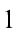 пунктом 4 Положения о федеральном государственном надзоре в области гражданской обороны, утвержденного постановлением Правительства Российской Федерации от 25 июня 2021 г. N 1007, и абзацем первым 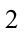 пункта 3 требований к разработке, содержанию, общественному обсуждению проектов форм проверочных листов, утверждению, применению, актуализации форм проверочных листов, а также случаев обязательного применения проверочных листов, утвержденных постановлением Правительства Российской Федерации от 27 октября 2021 г. N 1844, 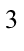 ________________ Собрание законодательства Российской Федерации, 2020, N 31, ст.5007.Собрание законодательства Российской Федерации, 2021, N 27, ст.5394.Собрание законодательства Российской Федерации, 2021, N 44, ст.7443.приказываю:1. Утвердить прилагаемую форму проверочного листа (списка контрольных вопросов, ответы на которые свидетельствуют о соблюдении или несоблюдении контролируемым лицом обязательных требований), применяемого при осуществлении федерального государственного надзора в области гражданской обороны.2. Установить, что в случае обязательного применения проверочного листа плановые рейдовые осмотры и плановые выездные проверки не ограничиваются оценкой соблюдения обязательных требований, в отношении которых в форме проверочного листа определен список вопросов, отражающих соблюдение или несоблюдение контролируемым лицом таких обязательных требований.3. Признать утратившим силу приказ МЧС России от 27 февраля 2018 г. N 78 "Об утверждении формы проверочного листа (списка контрольных вопросов), используемого при осуществлении государственного надзора в области гражданской обороны при проведении плановых проверок по контролю за соблюдением установленных требований в области гражданской обороны" (зарегистрирован Министерством юстиции Российской Федерации 27 марта 2018 г., регистрационный N 50527).4. Настоящий приказ вступает в силу с 1 марта 2022 г.Временно исполняющийобязанности МинистраА.П.Чуприян Зарегистрированов Министерстве юстицииРоссийской Федерации24 февраля 2022 года,регистрационный N 67455          УТВЕРЖДЕНАприказом МЧС Россииот 4 февраля 2022 года N 61 Форма  Проверочный лист (список контрольных вопросов, ответы на которые свидетельствуют о соблюдении или несоблюдении контролируемым лицом обязательных требований), применяемый при осуществлении федерального государственного надзора в области гражданской обороны ________________ 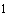 Постановление Правительства Российской Федерации от 16.04.2021 N 604 "Об утверждении Правил формирования и ведения единого реестра контрольных (надзорных) мероприятий и о внесении изменения в постановление Правительства Российской Федерации от 28 апреля 2015 г. N 415" (Собрание законодательства Российской Федерации, 2021, N 17, ст.2971; 2021 N 30, ст.5781).________________ Собрание законодательства Российской Федерации, 2007, N 49, ст.6165.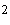 Собрание законодательства Российской Федерации, 1998, N 7, ст.799.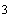 Собрание законодательства Российской Федерации, 2007, N 49, ст.6165.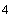 Собрание законодательства Российской Федерации, 2007, N 49, ст.6165.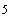 Собрание законодательства Российской Федерации, 2007, N 49, ст.6165.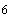 Собрание законодательства Российской Федерации, 1998, N 7, ст.799.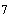 Собрание законодательства Российской Федерации, 2007, N 49, ст.6165.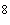 Собрание законодательства Российской Федерации, 2007, N 49, ст.6165.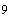 Собрание законодательства Российской Федерации, 2007, N 49, ст.6165.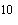 Собрание законодательства Российской Федерации, 2007, N 49, ст.6165.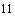 Собрание законодательства Российской Федерации, 1998, N 7, ст.799; 2015, N 27, ст.3962.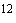 Собрание законодательства Российской Федерации, 2000, N 45, ст.4490; 2017, N 18, ст.2782.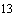 Собрание законодательства Российской Федерации, 2007, N 49, ст.6165.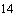 Собрание законодательства Российской Федерации, 2007, N 49, ст.6165; 2019, N 40, ст.5570.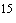 Собрание законодательства Российской Федерации, 2000, N 45, ст.4490; 2019, N 40, ст.5570.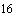 Собрание законодательства Российской Федерации, 2000, N 45, ст.4490.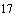 Собрание законодательства Российской Федерации, 2007, N 49, ст.6165.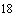 Собрание законодательства Российской Федерации, 2000, N 45, ст.4490; 2017, N 18, ст.2782.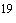 Собрание законодательства Российской Федерации, 2000, N 45, ст.4490; 2019, N 40, ст.5570.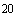 Собрание законодательства Российской Федерации, 2000, N 45, ст.4490; 2019, N 40, ст.5570.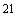 Собрание законодательства Российской Федерации, 2000, N 45, ст.4490; 2017, N 18, ст.2782.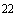 Собрание законодательства Российской Федерации, 2007, N 49, ст.6165; 2015, N 47, ст.6595.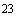 Собрание законодательства Российской Федерации, 2000, N 18, ст.1991; 2019, N 41, ст.5712.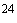 Собрание законодательства Российской Федерации, 2007, N 49, ст.6165; 2019, N 40, ст.5570.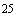 Собрание законодательства Российской Федерации, 2000, N 18, ст.1991; 2019, N 41, ст.5712.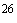 Собрание законодательства Российской Федерации, 1998, N 7, ст.799; 2019, N 18, ст.2208.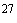 Собрание законодательства Российской Федерации, 2007, N 49, ст.6165; 2019, N 40, ст.5570.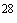 Собрание законодательства Российской Федерации, 2007, N 49, ст.6165; 2019, N 40, ст.5570.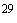 Собрание законодательства Российской Федерации, 2007, N 49, ст.6165; 2019, N 40, ст.5570.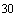 Собрание законодательства Российской Федерации, 1998, N 7, ст.799; 2019, N 18, ст.2208.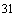 Собрание законодательства Российской Федерации, 1995, N 35, ст.3503.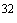 Собрание законодательства Российской Федерации, 2012, N 2, ст.280; 2018, N 19, ст.2741.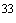 Собрание законодательства Российской Федерации, 2012, N 2, ст.280.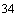 Собрание законодательства Российской Федерации, 1998, N 7, ст.799; 2019, N 18, ст.2208.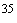 Собрание законодательства Российской Федерации, 1995, N 35, ст.3503.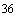 Собрание законодательства Российской Федерации, 2012, N 2, ст.280; 2018, N 19, ст.2741.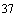 Собрание законодательства Российской Федерации, 2012, N 2, ст.280; 2018, N 19, ст.2741.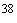 Собрание законодательства Российской Федерации, 2012, N 2, ст.280; 2015, N 11, ст.1607.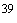 Собрание законодательства Российской Федерации, 2007, N 49, ст.6165.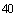 Собрание законодательства Российской Федерации, 1998, N 7, ст.799; 2013, N 52, ст.6969; 2019, N 18, ст.2208.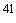 Собрание законодательства Российской Федерации, 2007, N 49, ст.6165; 2019, N 40, ст.5570.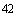 Собрание законодательства Российской Федерации, 2007, N 49, ст.6165; 2019, N 40, ст.5570.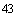 Собрание законодательства Российской Федерации, 2007, N 49, ст.6165; 2019, N 40, ст.5570.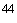 Собрание законодательства Российской Федерации, 2007, N 49, ст.6165.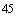 Собрание законодательства Российской Федерации, 1999, N 29, ст.3750.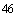 Собрание законодательства Российской Федерации, 1999, N 29, ст.3750; 2016, N 43, ст.6021.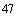 Собрание законодательства Российской Федерации, 2007, N 49, ст.6165.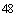 Собрание законодательства Российской Федерации, 1999, N 29, ст.3750; 2016, N 43, ст.6021.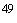 Собрание законодательства Российской Федерации, 1999, N 29, ст.3750; 2016, N 43, ст.6021.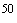 Собрание законодательства Российской Федерации, 1994, N 2, ст.94.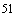 Собрание законодательства Российской Федерации, 2007, N 49, ст.6165; 2019, N 40, ст.5570.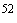 Собрание законодательства Российской Федерации, 1999, N 49, ст.6000; 2019, N 44, ст.6223.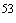 Собрание законодательства Российской Федерации, 1999, N 49, ст.6000.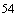 Собрание законодательства Российской Федерации, 1999, N 49, ст.6000; 2019, N 44, ст.6223.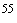 Собрание законодательства Российской Федерации, 1999, N 49, ст.6000.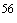 Собрание законодательства Российской Федерации, 2007, N 49, ст.6165.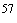 Собрание законодательства Российской Федерации, 2007, N 49, ст.6165.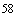 Собрание законодательства Российской Федерации, 2007, N 49, ст.6165; 2015, N 47, ст.6595.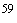 Собрание законодательства Российской Федерации, 2007, N 49, ст.6165.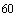 Собрание законодательства Российской Федерации, 2007, N 49, ст.6165; 2019, N 40, ст.5570.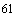 Собрание законодательства Российской Федерации, 2007, N 49, ст.6165.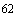 Собрание законодательства Российской Федерации, 2007, N 49, ст.6165.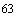 Собрание законодательства Российской Федерации, 2007, N 49, ст.6165.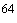 Собрание законодательства Российской Федерации, 2007, N 49, ст.6165.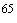 Собрание законодательства Российской Федерации, 2007, N 49, ст.6165.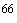 Собрание законодательства Российской Федерации, 2007, N 49, ст.6165; 2019, N 40, ст.5570.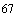 Собрание законодательства Российской Федерации, 2007, N 49, ст.6165.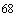 Собрание законодательства Российской Федерации, 2007, N 49, ст.6165.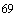 Собрание законодательства Российской Федерации, 2007, N 49, ст.6165.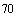 Собрание законодательства Российской Федерации, 2007, N 49, ст.6165. 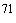 Электронный текст документаподготовлен АО "Кодекс" и сверен по:Официальный интернет-порталправовой информацииwww.pravo.gov.ru, 25.02.2022,N 0001202202250043Об утверждении формы проверочного листа (списка контрольных вопросов, ответы на которые свидетельствуют о соблюдении или несоблюдении контролируемым лицом обязательных требований), применяемого при осуществлении федерального государственного надзора в области гражданской обороны (Источник: ИСС "ТЕХЭКСПЕРТ")Отметка о размещении (дата и учетный номер) сведений о контрольном (надзорном) мероприятии в едином реестре контрольных (надзорных) мероприятий, QR-код 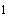 1. Наименование вида федерального государственного контроля (надзора), включенного в единый реестр видов федерального государственного контроля (надзора): 1. Наименование вида федерального государственного контроля (надзора), включенного в единый реестр видов федерального государственного контроля (надзора): 1. Наименование вида федерального государственного контроля (надзора), включенного в единый реестр видов федерального государственного контроля (надзора): 1. Наименование вида федерального государственного контроля (надзора), включенного в единый реестр видов федерального государственного контроля (надзора): 2. Наименование контрольного (надзорного) органа и реквизиты нормативного правового акта об утверждении формы проверочного листа (списка контрольных вопросов, ответы на которые свидетельствуют о соблюдении или несоблюдении контролируемым лицом обязательных требований), применяемого при осуществлении федерального государственного надзора в области гражданской обороны (далее - проверочный лист): 2. Наименование контрольного (надзорного) органа и реквизиты нормативного правового акта об утверждении формы проверочного листа (списка контрольных вопросов, ответы на которые свидетельствуют о соблюдении или несоблюдении контролируемым лицом обязательных требований), применяемого при осуществлении федерального государственного надзора в области гражданской обороны (далее - проверочный лист): 2. Наименование контрольного (надзорного) органа и реквизиты нормативного правового акта об утверждении формы проверочного листа (списка контрольных вопросов, ответы на которые свидетельствуют о соблюдении или несоблюдении контролируемым лицом обязательных требований), применяемого при осуществлении федерального государственного надзора в области гражданской обороны (далее - проверочный лист): 2. Наименование контрольного (надзорного) органа и реквизиты нормативного правового акта об утверждении формы проверочного листа (списка контрольных вопросов, ответы на которые свидетельствуют о соблюдении или несоблюдении контролируемым лицом обязательных требований), применяемого при осуществлении федерального государственного надзора в области гражданской обороны (далее - проверочный лист): 3. Вид контрольного (надзорного) мероприятия: 3. Вид контрольного (надзорного) мероприятия: 4. Объект федерального государственного контроля (надзора), в отношении которого проводится контрольное (надзорное) мероприятие: 4. Объект федерального государственного контроля (надзора), в отношении которого проводится контрольное (надзорное) мероприятие: 4. Объект федерального государственного контроля (надзора), в отношении которого проводится контрольное (надзорное) мероприятие: 4. Объект федерального государственного контроля (надзора), в отношении которого проводится контрольное (надзорное) мероприятие: 5. Фамилия, имя и отчество (при наличии) гражданина или индивидуального предпринимателя, его идентификационный номер налогоплательщика и (или) основной государственный регистрационный номер индивидуального предпринимателя, адрес регистрации по месту жительства (пребывания) гражданина или индивидуального предпринимателя, наименование юридического лица, его идентификационный номер налогоплательщика и (или) основной государственный регистрационный номер, адрес юридического лица в пределах места нахождения юридического лица (его филиалов, представительств, обособленных структурных подразделений), являющихся контролируемыми лицами: 5. Фамилия, имя и отчество (при наличии) гражданина или индивидуального предпринимателя, его идентификационный номер налогоплательщика и (или) основной государственный регистрационный номер индивидуального предпринимателя, адрес регистрации по месту жительства (пребывания) гражданина или индивидуального предпринимателя, наименование юридического лица, его идентификационный номер налогоплательщика и (или) основной государственный регистрационный номер, адрес юридического лица в пределах места нахождения юридического лица (его филиалов, представительств, обособленных структурных подразделений), являющихся контролируемыми лицами: 5. Фамилия, имя и отчество (при наличии) гражданина или индивидуального предпринимателя, его идентификационный номер налогоплательщика и (или) основной государственный регистрационный номер индивидуального предпринимателя, адрес регистрации по месту жительства (пребывания) гражданина или индивидуального предпринимателя, наименование юридического лица, его идентификационный номер налогоплательщика и (или) основной государственный регистрационный номер, адрес юридического лица в пределах места нахождения юридического лица (его филиалов, представительств, обособленных структурных подразделений), являющихся контролируемыми лицами: 5. Фамилия, имя и отчество (при наличии) гражданина или индивидуального предпринимателя, его идентификационный номер налогоплательщика и (или) основной государственный регистрационный номер индивидуального предпринимателя, адрес регистрации по месту жительства (пребывания) гражданина или индивидуального предпринимателя, наименование юридического лица, его идентификационный номер налогоплательщика и (или) основной государственный регистрационный номер, адрес юридического лица в пределах места нахождения юридического лица (его филиалов, представительств, обособленных структурных подразделений), являющихся контролируемыми лицами: 6. Место(а) проведения контрольного (надзорного) мероприятия с заполнением проверочного листа: 6. Место(а) проведения контрольного (надзорного) мероприятия с заполнением проверочного листа: 6. Место(а) проведения контрольного (надзорного) мероприятия с заполнением проверочного листа: 6. Место(а) проведения контрольного (надзорного) мероприятия с заполнением проверочного листа: 7. Реквизиты решения контрольного (надзорного) органа о проведении контрольного (надзорного) мероприятия, подписанного уполномоченным должностным лицом контрольного (надзорного) органа: 7. Реквизиты решения контрольного (надзорного) органа о проведении контрольного (надзорного) мероприятия, подписанного уполномоченным должностным лицом контрольного (надзорного) органа: 7. Реквизиты решения контрольного (надзорного) органа о проведении контрольного (надзорного) мероприятия, подписанного уполномоченным должностным лицом контрольного (надзорного) органа: 7. Реквизиты решения контрольного (надзорного) органа о проведении контрольного (надзорного) мероприятия, подписанного уполномоченным должностным лицом контрольного (надзорного) органа: 8. Учетный номер контрольного (надзорного) мероприятия: 8. Учетный номер контрольного (надзорного) мероприятия: 8. Учетный номер контрольного (надзорного) мероприятия: 9. Должность(и), фамилия(и) и инициалы должностного(ых) лица (лиц) контрольного (надзорного) органа, в должностные обязанности которого(ых) в соответствии с положением о виде федерального государственного контроля (надзора), должностным(и) регламентом(ами) или должностной(ыми) инструкцией(ями) входит осуществление полномочий по виду федерального государственного контроля (надзора), в том числе проведение контрольных (надзорных) мероприятий, проводящего(их) контрольное (надзорное) мероприятие и заполняющего(их) проверочный лист: 9. Должность(и), фамилия(и) и инициалы должностного(ых) лица (лиц) контрольного (надзорного) органа, в должностные обязанности которого(ых) в соответствии с положением о виде федерального государственного контроля (надзора), должностным(и) регламентом(ами) или должностной(ыми) инструкцией(ями) входит осуществление полномочий по виду федерального государственного контроля (надзора), в том числе проведение контрольных (надзорных) мероприятий, проводящего(их) контрольное (надзорное) мероприятие и заполняющего(их) проверочный лист: 9. Должность(и), фамилия(и) и инициалы должностного(ых) лица (лиц) контрольного (надзорного) органа, в должностные обязанности которого(ых) в соответствии с положением о виде федерального государственного контроля (надзора), должностным(и) регламентом(ами) или должностной(ыми) инструкцией(ями) входит осуществление полномочий по виду федерального государственного контроля (надзора), в том числе проведение контрольных (надзорных) мероприятий, проводящего(их) контрольное (надзорное) мероприятие и заполняющего(их) проверочный лист: 9. Должность(и), фамилия(и) и инициалы должностного(ых) лица (лиц) контрольного (надзорного) органа, в должностные обязанности которого(ых) в соответствии с положением о виде федерального государственного контроля (надзора), должностным(и) регламентом(ами) или должностной(ыми) инструкцией(ями) входит осуществление полномочий по виду федерального государственного контроля (надзора), в том числе проведение контрольных (надзорных) мероприятий, проводящего(их) контрольное (надзорное) мероприятие и заполняющего(их) проверочный лист: 10. Дата заполнения проверочного листа: 11. Список контрольных вопросов, отражающих содержание обязательных требований, ответы на которые свидетельствуют о соблюдении или несоблюдении контролируемым лицом обязательных требований: 11. Список контрольных вопросов, отражающих содержание обязательных требований, ответы на которые свидетельствуют о соблюдении или несоблюдении контролируемым лицом обязательных требований: 11. Список контрольных вопросов, отражающих содержание обязательных требований, ответы на которые свидетельствуют о соблюдении или несоблюдении контролируемым лицом обязательных требований: 11. Список контрольных вопросов, отражающих содержание обязательных требований, ответы на которые свидетельствуют о соблюдении или несоблюдении контролируемым лицом обязательных требований: N Контрольные вопросы, Реквизиты нормативных Ответы на вопросы Ответы на вопросы Ответы на вопросы Приме- п/п отражающие содержание обязательных требований, ответы на которые свидетельствуют о соблюдении или несоблюдении контролируемым лицом обязательных требований правовых актов с указанием их структурных единиц да нет неприме-нимо чание 1 2 3 4 5 6 7 1. Имеется у контролируемого лица положение об организации и ведении гражданской обороны? абзац пятый пункта 4 Положения о гражданской обороне в Российской Федерации, утвержденного постановлением Правительства Российской Федерации от 26.11.2007 N 804 (далее - Положение о гражданской обороне в Российской Федерации);абзац первый пункта 5 Положения об организации и ведении гражданской обороны в муниципальных образованиях и организациях, утвержденного приказом МЧС России от 14.11.2008 N 687 (зарегистрирован Министерством юстиции Российской Федерации 26.11.2008, регистрационный N 12740), с изменениями, внесенными приказами МЧС России от 18.11.2015 N 601 (зарегистрирован Министерством юстиции Российской Федерации 08.12.2015, регистрационный N 39995), от 01.08.2016 N 415 (зарегистрирован Министерством юстиции Российской Федерации 24.08.2016, регистрационный N 43375), от 24.12.2019 N 776 (зарегистрирован Министерством юстиции Российской Федерации 31.01.2020, регистрационный N 57399), от 17.12.2021 N 874 (зарегистрирован Министерством юстиции Российской Федерации 17.02.2022, регистрационный N 67322) (далее - Положение об организации и ведении гражданской обороны в муниципальных образованиях и организациях) 2. Имеется у контролируемого лица согласованный план гражданской обороны (за исключением организаций, отнесенных к категориям по гражданской обороне, численность работающих (наибольшей работающей смены) которых в военное время составляет менее 199 (99) человек и организаций, не отнесенных к категориям по гражданской обороне)? абзац второй пункта 1 статьи 9 Федерального закона от 12.02.1998 N 28-ФЗ "О гражданской обороне" (далее - Федеральный закон N 28-ФЗ);абзац четвертый пункта 5 Положения о гражданской обороне в Российской Федерации ;абзац второй пункта 5, абзац первый пункта 6 Положения об организации и ведении гражданской обороны в муниципальных образованиях и организациях;приказ МЧС России от 27.03.2020 N 216ДСП (зарегистрирован Министерством юстиции Российской Федерации 30.04.2020, регистрационный N 58257) (далее - приказ N 216ДСП) 3. Соответствует структура плана гражданской обороны, имеющегося у контролируемого лица, требованиям приказа N 216ДСП (за исключением организаций, отнесенных к категориям по гражданской обороне, численность работающих (наибольшей работающей смены) которых в военное время составляет менее 199 (99) человек и организаций, не отнесенных к категориям по гражданской обороне)? абзац шестой пункта 5 Положения о гражданской обороне в Российской Федерации ;абзац второй пункта 5, абзац первый пункта 6 Положения об организации и ведении гражданской обороны в муниципальных образованиях и организациях;приказ N 216ДСП 4. Разработан план гражданской обороны контролируемого лица в количестве экземпляров, соответствующем количеству пунктов управления контролируемого лица (за исключением организаций, отнесенных к категориям по гражданской обороне, численность работающих (наибольшей работающей смены) которых в военное время составляет менее 199 (99) человек и организаций, не отнесенных к категориям по гражданской обороне)? абзац второй пункта 5, абзац первый пункта 6 Положения об организации и ведении гражданской обороны в муниципальных образованиях и организациях;приказ N 216ДСП 5. Осуществляется в отношении плана гражданской обороны контролируемого лица (за исключением организаций, отнесенных к категориям по гражданской обороне, численность работающих (наибольшей работающей смены) которых в военное время составляет менее 199 (99) человек и организаций, не отнесенных к категориям по гражданской обороне): абзац второй пункта 5, абзац первый пункта 6 Положения об организации и ведении гражданской обороны в муниципальных образованиях и организациях;приказ N 216ДСП X X X 5.1. уточнение с внесением изменений во все экземпляры (ежегодно)? 5.2. переработка (в случае существенных изменений структуры контролируемого лица по решению ее руководителя (по решению МЧС России)? 6. Имеется у контролируемого лица годовой план, предусматривающий основные мероприятия по вопросам гражданской обороны, предупреждения и ликвидации чрезвычайных ситуаций? пункт 3, абзац второй пункта 4 Положения об организации и ведении гражданской обороны в муниципальных образованиях и организациях 7. Согласован контролируемым лицом годовой план, предусматривающий основные мероприятия по вопросам гражданской обороны, предупреждения и ликвидации чрезвычайных ситуаций, с: пункт 3, абзац второй пункта 4 Положения об организации и ведении гражданской обороны в муниципальных образованиях и организациях X X X 7.1. органом местного самоуправления? 7.2. федеральным органом исполнительной власти (в случае нахождения контролируемого лица в ведении федерального органа исполнительной власти)? 8. Имеются у контролируемого лица документы, подтверждающие создание комиссии по вопросам повышения устойчивости функционирования в военное время (для организаций, необходимых для выживания населения при военных конфликтах или вследствие этих конфликтов, а также при чрезвычайных ситуациях природного и техногенного характера)? абзац второй пункта 20 Положения о гражданской обороне в Российской Федерации ;абзац второй подпункта 16.13 Положения об организации и ведении гражданской обороны в муниципальных образованиях и организациях 9. Имеются у контролируемого лица документы, подтверждающие организацию работы в мирное и военное время созданной контролируемым лицом комиссии по вопросам повышения устойчивости функционирования в военное время (для организаций, необходимых для выживания населения при военных конфликтах или вследствие этих конфликтов, а также при чрезвычайных ситуациях природного и техногенного характера)? абзац третий пункта 1 статьи 9 Федерального закона N 28-ФЗ;абзац второй пункта 20 Положения о гражданской обороне в Российской Федерации;абзац второй подпункта 16.13 Положения об организации и ведении гражданской обороны в муниципальных образованиях и организациях 10. Имеются у контролируемого лица документы, подтверждающие (для организаций, необходимых для выживания населения при военных конфликтах или вследствие этих конфликтов, а также при чрезвычайных ситуациях природного и техногенного характера): абзац пятый пункта 20 Положения о гражданской обороне в Российской Федерации ;абзац третий подпункта 16.13 Положения об организации и ведении гражданской обороны в муниципальных образованиях и организациях X X X 10.1. разработку инженерно-технических мероприятий гражданской обороны (в том числе в проектах строительства)? 10.2. реализацию инженерно-технических мероприятий гражданской обороны в мирное и военное время (в том числе в проектах строительства)? 11. Имеются у контролируемого лица документы, подтверждающие (для организаций, необходимых для выживания населения при военных конфликтах или вследствие этих конфликтов, а также при чрезвычайных ситуациях природного и техногенного характера): абзац второй пункта 1 статьи 9 Федерального закона N 28-ФЗ;абзац шестой пункта 20 Положения о гражданской обороне в Российской Федерации ;абзац четвертый подпункта 16.13 Положения об организации и ведении гражданской обороны в муниципальных образованиях и организациях X X X 11.1. планирование проведения аварийно-спасательных и других неотложных работ на подведомственных объектах экономики? 11.2. осуществление подготовки к проведению аварийно-спасательных и других неотложных работ на подведомственных объектах экономики? 12. Создан контролируемым лицом страховой фонд документации на (для организаций, необходимых для выживания населения при военных конфликтах или вследствие этих конфликтов, а также при чрезвычайных ситуациях природного и техногенного характера): абзац восьмой пункта 20 Положения о гражданской обороне в Российской Федерации ;абзац шестой подпункта 16.13 Положения об организации и ведении гражданской обороны в муниципальных образованиях и организациях X X X 12.1. объекты повышенного риска? 12.2. системы жизнеобеспечения населения? 12.3. объекты, являющиеся национальным достоянием? 13. Имеются у контролируемого лица документы, подтверждающие (для организаций, необходимых для выживания населения при военных конфликтах или вследствие этих конфликтов, а также при чрезвычайных ситуациях природного и техногенного характера): абзац девятый пункта 20 Положения о гражданской обороне в Российской Федерации ;абзац седьмой подпункта 16.13 Положения об организации и ведении гражданской обороны в муниципальных образованиях и организациях X X X 13.1. планирование мероприятий по повышению эффективности защиты производственных фондов при воздействии на них современных средств поражения? 13.2. проведение мероприятий по повышению эффективности защиты производственных фондов при воздействии на них современных средств поражения? 14. Разработаны контролируемым лицом программы курсового обучения в области гражданской обороны с учетом особенностей деятельности контролируемого лица для: абзац четвертый пункта 1 статьи 9 Федерального закона N 28-ФЗ;абзац второй подпункта "г" пункта 5 Положения о подготовке населения в области гражданской обороны, утвержденного постановлением Правительства Российской Федерации от 02.11.2000 N 841 (далее - Положение о подготовке населения);абзац третий пункта 7 Положения о гражданской обороне в Российской Федерации ;абзац второй подпункта 16.1 Положения об организации и ведении гражданской обороны в муниципальных образованиях и организациях X X X 14.1. личного состава формирований? 14.2. личного состава служб? 14.3. работников? 15. Имеются у контролируемого лица документы, подтверждающие осуществление подготовки: абзац третий пункта 7, абзац второй пункта 12 Положения о гражданской обороне в Российской Федерации ;подпункт "в" пункта 3, абзац пятый пункта 4, абзац третий подпункта "г" пункта 5 Положения о подготовке населения;абзац третий подпункта 16.1, абзацы второй, третий, пятый подпункта 16.6, абзац третий подпункта 16.14 Положения об организации и ведении гражданской обороны в муниципальных образованиях и организациях;X X X абзацы второй, третий пункта 9, пункт 14 Типового порядка создания нештатных формирований по обеспечению выполнения мероприятий по гражданской обороне, утвержденного приказом МЧС России от 18.12.2014 N 701 (зарегистрирован Министерством юстиции Российской Федерации 16.02.2015, регистрационный N 36034), с изменениями, внесенными приказом МЧС России от 05.10.2021 N 669 (зарегистрирован Министерством юстиции Российской Федерации 17.11.2021, регистрационный N 65873) (далее - Типовой порядок создания нештатных формирований по обеспечению выполнения мероприятий по гражданской обороне);пункт 2, абзац четвертый пункта 10, пункты 18, 19, 20, 21 Порядка создания нештатных аварийно-спасательных формирований, утвержденного приказом МЧС России от 23.12.2005 N 999 (зарегистрирован Министерством юстиции Российской Федерации 19.01.2006, регистрационный N 7383), с изменениями, внесенными приказами МЧС России от 22.08.2011 N 456 (зарегистрирован Министерством юстиции Российской Федерации 23.09.2011, регистрационный N 21873), от 30.06.2014 N 331 (зарегистрирован Министерством юстиции Российской Федерации 30.07.2014, регистрационный N 33352), от 08.10.2019 N 570 (зарегистрирован Министерством юстиции Российской Федерации 15.11.2019, регистрационный N 56517) (далее - Порядок создания нештатных аварийно-спасательных формирований);пункты 11, 12, 13 Инструкции по подготовке и проведению учений и тренировок по гражданской обороне, защите населения от чрезвычайных ситуаций природного и техногенного характера, обеспечению пожарной безопасности и безопасности людей на водных объектах, утвержденной приказом МЧС России от 29.07.2020 N 565 (зарегистрирован Министерством юстиции Российской Федерации 28.08.2020, регистрационный N 59580) (далее - Инструкция по подготовке и проведению учений и тренировок) 15.1. личного состава формирований? 15.2. личного состава служб? 16. Создана учебная материально-техническая база для подготовки работников контролируемого лица в области гражданской обороны? абзац четвертый подпункта "г" пункта 5 Положения о подготовке населения;абзац пятый пункта 7 Положения о гражданской обороне в Российской Федерации ;абзац четвертый подпункта 16.1 Положения об организации и ведении гражданской обороны в муниципальных образованиях и организациях 17. Поддерживается в рабочем состоянии учебная материально-техническая база для подготовки работников контролируемого лица в области гражданской обороны? абзац четвертый подпункта "г" пункта 5 Положения о подготовке населения;абзац пятый пункта 7 Положения о гражданской обороне в Российской Федерации;абзац четвертый подпункта 16.1 Положения об организации и ведении гражданской обороны в муниципальных образованиях и организациях 18. Имеются у контролируемого лица документы, подтверждающие проведение вводного инструктажа по гражданской обороне с вновь принятыми работниками в течение первого месяца их работы в соответствии с разработанной программой? абзац пятый подпункта "г" пункта 5 Положения о подготовке населения;абзац третий пункта 7 Положения о гражданской обороне в Российской Федерации;абзац третий подпункта 16.1 Положения об организации и ведении гражданской обороны в муниципальных образованиях и организациях 19. Прошел подготовку руководитель контролируемого лица: подпункт "а" пункта 3, абзацы третий, четвертый пункта 4, абзац третий подпункта "г" пункта 5 Положения о подготовке населения; абзац третий пункта 7 Положения о гражданской обороне в Российской Федерации;абзац третий подпункта 16.1 Положения об организации и ведении гражданской обороны в муниципальных образованиях и организациях;X X X пункт 15 перечня должностных лиц, проходящих обучение соответственно по дополнительным профессиональным программам и программам курсового обучения в области гражданской обороны в организациях, осуществляющих образовательную деятельность по дополнительным профессиональным программам в области гражданской обороны, находящихся в ведении Министерства Российской Федерации по делам гражданской обороны, чрезвычайным ситуациям и ликвидации последствий стихийных бедствий, других федеральных органов исполнительной власти, в других организациях, осуществляющих образовательную деятельность по дополнительным профессиональным программам в области гражданской обороны, в том числе в учебно-методических центрах, а также на курсах гражданской обороны, утвержденного приказом МЧС России от 24.04.2020 N 262 (зарегистрирован Министерством юстиции Российской Федерации 03.06.2020, регистрационный N 58566) (далее - Перечень должностных лиц, проходящих обучение) 19.1. отнесенного к категории по гражданской обороне? 19.2. продолжающего работу в военное время? 20. Прошли подготовку должностные лица контролируемого лица, включенные в состав комиссии по вопросам повышения устойчивости функционирования объектов экономики (для организаций, отнесенных к категориям по гражданской обороне, а также продолжающих работу в военное время)? подпункт "б" пункта 3, абзац четвертый пункта 4, абзац третий подпункта "г" пункта 5 Положения о подготовке населения;абзац третий пункта 7 Положения о гражданской обороне в Российской Федерации;абзац третий подпункта 16.1 Положения об организации и ведении гражданской обороны в муниципальных образованиях и организациях;пункт 19 Перечня должностных лиц, проходящих обучение 21. Проводятся контролируемым лицом тактико-специальные учения (для государственных корпораций): абзац седьмой подпункта "г" пункта 5 Положения о подготовке населения ;абзац третий пункта 7, абзац третий пункта 21 Положения о гражданской обороне в Российской Федерации ;абзац третий подпункта 16.1, абзац третий подпункта 16.14 Положения об организации и ведении гражданской обороны в муниципальных образованиях и организациях;пункты 9, 11 Инструкции по подготовке и проведению учений и тренировок X X X 21.1. продолжительностью до 8 часов 1 раз в 3 года? 21.2. с участием сил постоянной готовности единой государственной системы предупреждения и ликвидации чрезвычайных ситуаций - 1 раз в год? 22. Проводятся контролируемым лицом штабные тренировки продолжительностью до 1 суток не реже 1 раза в год (для государственных корпораций)? абзац седьмой подпункта "г" пункта 5 Положения о подготовке населения;абзац третий пункта 7, абзац третий пункта 21 Положения о гражданской обороне в Российской Федерации;абзац третий подпункта 16.1, абзац третий подпункта 16.14 Положения об организации и ведении гражданской обороны в муниципальных образованиях и организациях;пункты 9, 12 Инструкции по подготовке и проведению учений и тренировок 23. Проводятся контролируемым лицом объектовые тренировки? абзац седьмой подпункта "г" пункта 5 Положения о подготовке населения;абзац третий пункта 7, абзац третий пункта 21 Положения о гражданской обороне в Российской Федерации;абзац третий подпункта 16.1, абзац третий подпункта 16.14 Положения об организации и ведении гражданской обороны в муниципальных образованиях и организациях;пункт 13 Инструкции по подготовке и проведению учений и тренировок 24. Имеются у контролируемого лица подтверждающие документы, определяющие (для организаций, отнесенных к категориям по гражданской обороне): абзацы первый, третий пункта 4, подпункт "в" пункта 6 Положения о накоплении, хранении и использовании в целях гражданской обороны запасов материально-технических, продовольственных, медицинских и иных средств, утвержденного постановлением Правительства Российской Федерации от 27.04.2000 N 379 (далее - Положение о накоплении, хранении и использовании в целях гражданской обороны запасов);абзац шестой пункта 10, абзац четвертый пункта 11, абзац третий пункта 12, абзац третий пункта 13, абзац второй пункта 14, абзац второй пункта 16, абзац второй пункта 17, абзацы третий, четвертый, пятый, шестой пункта 18, абзац седьмой пункта 20 Положения о гражданской обороне в Российской Федерации ;X X X пункт 7, абзац пятый подпункта 16.4, абзац четвертый подпункта 16.5, абзац четвертый подпункта 16.6, абзац пятый подпункта 16.8, абзац четвертый подпункта 16.9, абзацы третий, четвертый, пятый, шестой подпункта 16.11, абзац пятый пункта 16.13, абзац второй подпункта 16.14 Положения об организации и ведении гражданской обороны в муниципальных образованиях и организациях;пункт 1.6, абзац пятый подпункта 3.4.4, абзац первый подпункта 6.3.2 Правил эксплуатации защитных сооружений гражданской обороны, утвержденных приказом МЧС России от 15.12.2002 N 583 (зарегистрирован Министерством юстиции Российской Федерации 25.03.2003, регистрационный N 4317), с изменениями, внесенными приказами МЧС России от 09.08.2010 N 377 (зарегистрирован Министерством юстиции Российской Федерации 07.09.2010, регистрационный N 18377), от 22.12.2015 N 679 (зарегистрирован Министерством юстиции Российской Федерации 21.01.2016, регистрационный N 40682), от 01.08.2016 N 414 (зарегистрирован Министерством юстиции Российской Федерации 06.10.2016, регистрационный N 43939), от 03.04.2017 N 146 (зарегистрирован Министерством юстиции Российской Федерации 25.04.2017, регистрационный N 46480), от 26.06.2018 N 258 (зарегистрирован Министерством юстиции Российской Федерации 20.07.2018, регистрационный N 51653) (далее - Правила эксплуатации защитных сооружений гражданской обороны) 24.1. номенклатуру создаваемых запасов? 24.2. объемы создаваемых запасов? 25. Накоплены контролируемым лицом в целях гражданской обороны (для организаций, отнесенных к категориям по гражданской обороне): пункт 3, абзацы первый, третий пункта 4, абзац первый пункта 5, подпункт "в" пункта 6 Положения о накоплении, хранении и использовании в целях гражданской обороны запасов ;абзац шестой пункта 10, абзац четвертый пункта 11, абзац третий пункта 12, абзац третий пункта 13, абзац второй пункта 14, абзац второй пункта 16, абзац второй пункта 17, абзацы третий, четвертый, пятый, шестой пункта 18, абзац седьмой пункта 20 Положения о гражданской обороне в Российской Федерации;X X X пункт 7, абзац пятый подпункта 16.4, абзац четвертый подпункта 16.5, абзац четвертый подпункта 16.6, абзац пятый подпункта 16.8, абзац четвертый подпункта 16.9, абзацы третий, четвертый, пятый, шестой подпункта 16.11, абзац пятый подпункта 16.13, абзац второй подпункта 16.14 Положения об организации и ведении гражданской обороны в муниципальных образованиях и организациях;пункт 1.6, абзац пятый подпункта 3.4.4, абзац первый подпункта 6.3.2 Правил эксплуатации защитных сооружений гражданской обороны;пункты 4, 5, абзац четвертый пункта 9, пункт 13, приложение N 2 к Типовому порядку создания нештатных формирований по обеспечению выполнения мероприятий по гражданской обороне пункт 2, абзац третий пункта 4, пункт 6, абзацы второй, третий пункта 10, пункты 15, 16, приложение N 2 к Порядку создания нештатных аварийно-спасательных формирований 25.1. запасы материально-технических средств? 25.2. запасы продовольственных, средств? 25.3. запасы медицинских средств? 25.4. запасы иных средств? 26. Осуществляется контролируемым лицом в соответствии с условиями, обеспечивающими сохранность, а также с учетом истечения сроков годности, хранение запасов (для организаций, отнесенных к категориям по гражданской обороне): абзац первый пункта 5 Положения о накоплении, хранении и использовании в целях гражданской обороны запасов;абзац шестой пункта 10, абзац четвертый пункта 11, абзац третий пункта 12, абзац третий пункта 13, абзац второй пункта 14, абзац второй пункта 16, абзац второй пункта 17, абзацы третий, четвертый, пятый, шестой пункта 18, абзац седьмой пункта 20 Положения о гражданской обороне в Российской Федерации; X X X пункт 7, абзац пятый подпункта 16.4, абзац четвертый подпункта 16.5, абзац четвертый подпункта 16.6, абзац пятый подпункта 16.8, абзац четвертый подпункта 16.9, абзацы третий, четвертый, пятый, шестой подпункта 16.11, абзац пятый подпункта 16.13, абзац второй подпункта 16.14 Положения об организации и ведении гражданской обороны в муниципальных образованиях и организациях;абзац второй пункта 1.2, пункты 1.4, 2.1, 2.2, 2.3, 2.7, подпункты 2.7.1, 2.7.2, 2.7.3, 2.7.4, 2.7.5, пункт 2.8, подпункты 2.8.1, 2.8.2, 2.8.3, 2.8.4, 2.8.5, 2.8.6, 2.8.7, 2.8.8, 2.8.9, 2.8.10, 2.8.11, 2.8.12, 2.8.13, 2.8.14, 2.8.15, 2.8.16, пункт 2.9, подпункты 2.9.1, 2.9.2, 2.9.3, 2.9.4, 2.9.5, 2.9.6, 2.9.7, 2.9.8, 2.9.9, 2.9.10, 2.9.11, 2.9.12, 2.9.13, 2.9.14, пункт 2.11, подпункты 2.11.1, 2.11.2, 2.11.3 Правил использования и содержания средств индивидуальной защиты, приборов радиационной, химической разведки и контроля, утвержденных приказом МЧС России от 27.05.2003 N 285 (зарегистрирован Министерством юстиции Российской Федерации 29.07.2003, регистрационный N 4934), с изменениями, внесенными приказами МЧС России от 10.03.2006 N 140 (зарегистрирован Министерством юстиции Российской Федерации 24.03.2006, регистрационный N 7633), от 19.04.2010 N 186 (зарегистрирован Министерством юстиции Российской Федерации 09.06.2010, регистрационный N 17539), от 30.11.2015 N 618 (зарегистрирован Министерством юстиции Российской Федерации 30.12.2015, регистрационный N 40363) (далее - Правила использования и содержания средств индивидуальной защиты, приборов радиационной, химической разведки и контроля) 26.1. материально-технических средств? 26.2. продовольственных средств? 26.3. медицинских средств? 26.4. иных средств? 27. Созданы контролируемым лицом необходимые нештатные формирования по обеспечению выполнения мероприятий по гражданской обороне (для организаций, отнесенных к категориям по гражданской обороне)? абзац первый пункта 2 статьи 9, пункт 5 статьи 15 Федерального закона N 28-ФЗ;абзац второй пункта 12, абзац второй пункта 21 Положения о гражданской обороне в Российской Федерации ;абзац пятый подпункта 16.6, абзац второй подпункта 16.14 Положения об организации и ведении гражданской обороны в муниципальных образованиях и организациях;пункт 2, абзац второй пункта 9 Типового порядка создания нештатных формирований по обеспечению выполнения мероприятий по гражданской обороне 28. Определены контролируемым лицом для созданных необходимых нештатных формирований по обеспечению выполнения мероприятий по гражданской обороне (для организаций, отнесенных к категориям по гражданской обороне): абзац первый пункта 2 статьи 9, пункт 5 статьи 15 Федерального закона N 28-ФЗ;абзац второй пункта 12, абзац второй пункта 21 Положения о гражданской обороне в Российской Федерации;абзац пятый подпункта 16.6, абзац второй подпункта 16.14 Положения об организации и ведении гражданской обороны в муниципальных образованиях и организациях;пункты 4, 5, абзацы второй, четвертый пункта 9, пункты 12, 13, приложения N 1, N 2 к Типовому порядку создания нештатных формирований по обеспечению выполнения мероприятий по гражданской обороне X X X 28.1. состав? 28.2. структура? 28.3. оснащение? 29. Имеются у контролируемого лица документы, подтверждающие осуществление мероприятий, обеспечивающих готовность созданных нештатных формирований по обеспечению выполнения мероприятий по гражданской обороне к применению по предназначению в сроки, не превышающие 6 часов для мирного времени и 3 часа для военного времени (для организаций, отнесенных к категориям по гражданской обороне): абзац второй пункта 12, абзац третий пункта 21 Положения о гражданской обороне в Российской Федерации ;абзац пятый подпункта 16.6, абзац третий подпункта 16.14 Положения об организации и ведении гражданской обороны в муниципальных образованиях и организациях;пункт 11 Типового порядка создания нештатных формирований по обеспечению выполнения мероприятий по гражданской обороне X X X 29.1. по фактическому оснащению созданных нештатных формирований по обеспечению выполнения мероприятий по гражданской обороне? 29.2. по подготовке созданных нештатных формирований по обеспечению выполнения мероприятий по гражданской обороне? 30. Имеются у контролируемого лица документы, подтверждающие планирование действий нештатных формирований по обеспечению выполнения мероприятий по гражданской обороне при проведении аварийно-спасательных и других неотложных работ (для организаций, отнесенных к категориям по гражданской обороне, и для организаций, продолжающих работу в военное время): абзац второй пункта 1 статьи 9, пункт 5 статьи 15 Федерального закона N 28-ФЗ;абзац второй пункта 12, абзац четвертый пункта 21 Положения о гражданской обороне в Российской Федерации ;абзац четвертый подпункта 16.13 Положения об организации и ведении гражданской обороны в муниципальных образованиях и организациях X X X 30.1. в случае возникновения опасностей для населения при военных конфликтах или вследствие этих конфликтов? 30.2. при чрезвычайных ситуациях природного и техногенного характера? 31. Созданы контролируемым лицом в составе сил гражданской обороны посты радиационного и химического наблюдения: абзацы четвертый, шестой подпункта 16.8 Положения об организации и ведении гражданской обороны в муниципальных образованиях и организациях;X X X 31.1. эксплуатирующим опасные производственные объекты I и II классов опасности (за исключением организаций, не имеющих мобилизационных заданий (заказов) и не входящих в перечень организаций, обеспечивающих выполнение мероприятий по гражданской обороне федерального органа исполнительной власти, и организаций, обеспечивающих выполнение мероприятий регионального и местного уровней по гражданской обороне)? пункт 2, приложение N 1 к Типовому порядку создания нештатных формирований по обеспечению выполнения мероприятий по гражданской обороне;абзацы первый, третий пункта 4, приложение N 1 к Порядку создания нештатных аварийно-спасательных формирований 31.2. эксплуатирующим особо радиационно опасные производства и объекты (за исключением организаций, не имеющих мобилизационных заданий (заказов) и не входящих в перечень организаций, обеспечивающих выполнение мероприятий по гражданской обороне федерального органа исполнительной власти, и организаций, обеспечивающих выполнение мероприятий регионального и местного уровней по гражданской обороне)? 31.3. эксплуатирующим ядерно опасные производства и объекты (за исключением организаций, не имеющих мобилизационных заданий (заказов) и не входящих в перечень организаций, обеспечивающих выполнение мероприятий по гражданской обороне федерального органа исполнительной власти, и организаций, обеспечивающих выполнение мероприятий регионального и местного уровней по гражданской обороне)? 31.4. эксплуатирующим гидротехнические сооружения чрезвычайно высокой опасности (за исключением организаций, не имеющих мобилизационных заданий (заказов) и не входящих в перечень организаций, обеспечивающих выполнение мероприятий по гражданской обороне федерального органа исполнительной власти, и организаций, обеспечивающих выполнение мероприятий регионального и местного уровней по гражданской обороне)? 31.5. эксплуатирующим гидротехнические сооружения высокой опасности (за исключением организаций, не имеющих мобилизационных заданий (заказов) и не входящих в перечень организаций, обеспечивающих выполнение мероприятий по гражданской обороне федерального органа исполнительной власти, и организаций, обеспечивающих выполнение мероприятий регионального и местного уровней по гражданской обороне)? 31.6. отнесенным к категориям по гражданской обороне? 32. Созданы нештатные аварийно-спасательные формирования контролируемым лицом (за исключением организаций, не имеющих мобилизационных заданий (заказов) и не входящих в перечень организаций, обеспечивающих выполнение мероприятий по гражданской обороне федерального органа исполнительной власти, и организаций, обеспечивающих выполнение мероприятий регионального и местного уровней по гражданской обороне): абзац второй пункта 2 статьи 9, пункт 4 статьи 15 Федерального закона N 28-ФЗ;пункт 3 статьи 7 Федерального закона от 22.08.1995 N 151-ФЗ "Об аварийно-спасательных службах и статусе спасателей" (далее - Федеральный закон N 151-ФЗ);пункты 2, 4, 12 Положения о проведении аттестации аварийно-спасательных служб, аварийно-спасательных формирований, спасателей и граждан, приобретающих статус спасателя, утвержденного постановлением Правительства Российской Федерации от 22.12.2011 N 1091 (далее - Положение о проведении аттестации);X X X 32.1. эксплуатирующим опасные производственные объекты I и II классов опасности? абзац второй пункта 12, абзац второй пункта 21 Положения о гражданской обороне в Российской Федерации;32.2. эксплуатирующим особо радиационно опасные производства и объекты? абзац второй подпункта 16.6, абзац второй подпункта 16.14 Положения об организации и ведении гражданской обороны 32.3. эксплуатирующим ядерно опасные производства и объекты? в муниципальных образованиях и организациях;пункт 2, абзацы первый, третий 32.4. эксплуатирующим гидротехнические сооружения чрезвычайно высокой опасности? пункта 4, приложение N 1 к Порядку создания нештатных аварийно-спасательных формирований 32.5. эксплуатирующим гидротехнические сооружения высокой опасности? 33. Оснащены нештатные аварийно-спасательные формирования контролируемым лицом (за исключением организаций, не имеющих мобилизационных заданий (заказов) и не входящих в перечень организаций, обеспечивающих выполнение мероприятий по гражданской обороне федерального органа исполнительной власти, и организаций, обеспечивающих выполнение мероприятий регионального и местного уровней по гражданской обороне): абзац второй пункта 2 статьи 9, пункт 4 статьи 15 Федерального закона N 28-ФЗ;пункт 3 статьи 7 Федерального закона N 151-ФЗ;подпункт "г" пункта 12 Положения о проведении аттестации;абзац второй пункта 12, абзац второй пункта 21 Положения о гражданской обороне в Российской Федерации;абзац второй подпункта 16.6, абзац второй подпункта 16.14 Положения об организации и ведении гражданской обороны в муниципальных образованиях и организациях;пункт 2, абзац третий пункта 4, пункт 6, абзацы второй, третий пункта 10, пункты 15, 16, приложение N 2 к Порядку создания нештатных аварийно-спасательных формирований X X X 33.1. эксплуатирующим опасные производственные объекты I и II классов опасности? 33.2. эксплуатирующим особо радиационно опасные производства и объекты? 33.3. эксплуатирующим ядерно опасные производства и объекты? 33.4. эксплуатирующим гидротехнические сооружения чрезвычайно высокой опасности? 33.5. эксплуатирующим гидротехнические сооружения высокой опасности? 34. Имеются документы, подтверждающие поддержание в состоянии готовности нештатных аварийно-спасательных формирований контролируемого лица (за исключением организаций, не имеющих мобилизационных заданий (заказов) и не входящих в перечень организаций, обеспечивающих выполнение мероприятий по гражданской обороне федерального органа исполнительной власти, и организаций, обеспечивающих выполнение мероприятий регионального и местного уровней по гражданской обороне): абзац второй пункта 2 статьи 9, пункт 4 статьи 15 Федерального закона N 28-ФЗ;пункт 3 статьи 7 Федерального закона N 151-ФЗ;пункт 2, подпункт "е" пункта 12 Положения о проведении аттестации ;абзац второй пункта 12, абзац третий пункта 21 Положения о гражданской обороне в Российской Федерации;абзац второй подпункта 16.6, абзац второй подпункта 16.14 Положения об организации и ведении гражданской обороны в муниципальных образованиях и организациях;пункт 2, абзацы первый, третий пункта 4, пункт 6, абзац седьмой пункта 10, пункты 15, 16, 18, 19, 21, приложение N 2 к Порядку создания нештатных аварийно-спасательных формирований X X X 34.1. эксплуатирующего опасные производственные объекты I и II классов опасности? 34.2. эксплуатирующего особо радиационно опасные производства и объекты? 34.3. эксплуатирующего ядерно опасные производства и объекты? 34.4. эксплуатирующего гидротехнические сооружения чрезвычайно высокой опасности? 34.5. эксплуатирующего гидротехнические сооружения высокой опасности? 35. Имеются у контролируемого лица документы, подтверждающие осуществление мероприятий обеспечивающих готовность созданных нештатных аварийно-спасательных формирований к применению по предназначению в сроки, не превышающие 6 часов для мирного времени и 3 часа для военного времени (за исключением организаций, не имеющих абзац второй пункта 2 статьи 9 Федерального закона N 28-ФЗ;абзац второй пункта 12, абзац третий пункта 21 Положения о гражданской обороне в Российской Федерации;абзац второй подпункта 16.6 Положения об организации и ведении гражданской обороны в муниципальных образованиях и организациях;абзац пятый пункта 13 Порядка создания нештатных аварийно-спасательных формирований X X X мобилизационных заданий (заказов) и не входящих в перечень организаций, обеспечивающих выполнение мероприятий по гражданской обороне федерального органа исполнительной власти, и организаций, обеспечивающих выполнение мероприятий регионального и местного уровней по гражданской обороне): 35.1. эксплуатирующим опасные производственные объекты I и II классов опасности? 35.2. эксплуатирующим особо радиационно опасные производства и объекты? 35.3. эксплуатирующим ядерно опасные производства и объекты? 35.4. эксплуатирующим гидротехнические сооружения чрезвычайно высокой опасности? 35.5. эксплуатирующим гидротехнические сооружения высокой опасности? 36. Согласован с территориальным органом МЧС России - органом, специально уполномоченным решать задачи гражданской обороны и задачи по предупреждению и ликвидации чрезвычайных ситуаций по субъекту Российской Федерации (далее - территориальный орган МЧС России) состав нештатных аварийно-спасательных формирований абзац второй пункта 2 статьи 9 Федерального закона N 28-ФЗ;пункт 6 Порядка создания нештатных аварийно-спасательных формирований X X X контролируемого лица (за исключением организаций, не имеющих мобилизационных заданий (заказов) и не входящих в перечень организаций, обеспечивающих выполнение мероприятий по гражданской обороне федерального органа исполнительной власти, и организаций, обеспечивающих выполнение мероприятий регионального и местного уровней по гражданской обороне): 36.1. эксплуатирующего опасные производственные объекты I и II классов опасности? 36.2. эксплуатирующего особо радиационно опасные производства и объекты? 36.3. эксплуатирующего ядерно опасные производства и объекты? 36.4. эксплуатирующего гидротехнические сооружения чрезвычайно высокой опасности? 36.5. эксплуатирующего гидротехнические сооружения высокой опасности? 37. Согласована с территориальным органом МЧС России структура нештатных аварийно-спасательных формирований контролируемого лица (за исключением организаций, не имеющих мобилизационных заданий (заказов) и не входящих в перечень организаций, обеспечивающих выполнение мероприятий по гражданской обороне федерального органа исполнительной власти, и организаций, обеспечивающих выполнение мероприятий регионального и местного уровней по гражданской обороне): абзац второй пункта 2 статьи 9 Федерального закона N 28-ФЗ;пункт 6 Порядка создания нештатных аварийно-спасательных формирований X X X 37.1. эксплуатирующего опасные производственные объекты I и II классов опасности? 37.2. эксплуатирующего особо радиационно опасные производства и объекты? 37.3. эксплуатирующего ядерно опасные производства и объекты? 37.4. эксплуатирующего гидротехнические сооружения чрезвычайно высокой опасности? 37.5. эксплуатирующего гидротехнические сооружения высокой опасности? 38. Согласовано с территориальным органом МЧС России оснащение нештатных аварийно-спасательных формирований контролируемого лица (за исключением организаций, не имеющих мобилизационных заданий (заказов) и не входящих в перечень организаций, обеспечивающих выполнение мероприятий по гражданской обороне федерального органа исполнительной власти, и организаций, обеспечивающих выполнение мероприятий регионального и местного уровней по гражданской обороне): абзац второй пункта 2 статьи 9 Федерального закона N 28-ФЗ;пункт 6 Порядка создания нештатных аварийно-спасательных формирований X X X 38.1. эксплуатирующего опасные производственные объекты I и II классов опасности? 38.2. эксплуатирующего особо радиационно опасные производства и объекты? 38.3. эксплуатирующего ядерно опасные производства и объекты? 38.4. эксплуатирующего гидротехнические сооружения чрезвычайно высокой опасности? 38.5. эксплуатирующего гидротехнические сооружения высокой опасности? 39. Проведена контролируемым лицом первичная аттестация нештатных аварийно-спасательных формирований с получением свидетельств на право ведения аварийно-спасательных работ (за исключением организаций, не имеющих мобилизационных заданий (заказов) и не входящих в перечень организаций, обеспечивающих выполнение мероприятий по гражданской обороне федерального органа исполнительной власти, и организаций, обеспечивающих выполнение мероприятий регионального и местного уровней по гражданской обороне): абзац второй пункта 2 статьи 9 Федерального закона N 28-ФЗ;пункт 1 статьи 12 Федерального закона N 151-ФЗ;абзац первый пункта 4, абзац первый пункта 11, пункты 12, 13 Положения о проведении аттестации X X X 39.1. эксплуатирующим опасные производственные объекты I и II классов опасности? 39.2. эксплуатирующим особо радиационно опасные производства и объекты? 39.3. эксплуатирующим ядерно опасные производства и объекты? 39.4. эксплуатирующим гидротехнические сооружения чрезвычайно высокой опасности? 39.5. эксплуатирующим гидротехнические сооружения высокой опасности? 40. Проведена контролируемым лицом периодическая аттестация нештатных аварийно-спасательных формирований с получением свидетельств на право ведения аварийно-спасательных работ (за исключением организаций, не имеющих абзац второй пункта 2 статьи 9 Федерального закона N 28-ФЗ;пункт 1 статьи 12 Федерального закона N 151-ФЗ;абзац второй пункта 4, абзац второй пункта 11, пункты 13, 14 Положения о проведении аттестации  X X X мобилизационных заданий (заказов) и не входящих в перечень организаций, обеспечивающих выполнение мероприятий по гражданской обороне федерального органа исполнительной власти, и организаций, обеспечивающих выполнение мероприятий регионального и местного уровней по гражданской обороне): 40.1. эксплуатирующим опасные производственные объекты I и II классов опасности? 40.2. эксплуатирующим особо радиационно опасные производства и объекты? 40.3. эксплуатирующим ядерно опасные производства и объекты? 40.4. эксплуатирующим гидротехнические сооружения чрезвычайно высокой опасности? 40.5. эксплуатирующим гидротехнические сооружения высокой опасности? 41. Аттестованы на ведение аварийно-спасательных работ спасатели нештатных аварийно-спасательных формирований контролируемого лица (за исключением организаций, не имеющих мобилизационных заданий (заказов) и не абзац второй пункта 2 статьи 9 Федерального закона N 28-ФЗ;пункт 1 статьи 12 Федерального закона N 151-ФЗ;пункт 4, абзацы первый, второй пункта 21, пункты 23, 24, 25 Положения о проведении аттестации  X X X входящих в перечень организаций, обеспечивающих выполнение мероприятий по гражданской обороне федерального органа исполнительной власти, и организаций, обеспечивающих выполнение мероприятий регионального и местного уровней по гражданской обороне): 41.1. эксплуатирующего опасные производственные объекты I и II классов опасности? 41.2. эксплуатирующего особо радиационно опасные производства и объекты? 41.3. эксплуатирующего ядерно опасные производства и объекты? 41.4. эксплуатирующего гидротехнические сооружения чрезвычайно высокой опасности? 41.5. эксплуатирующего гидротехнические сооружения высокой опасности? 42. Имеются документы, подтверждающие соответствие нештатных аварийно-спасательных формирований организационно-штатной структуре, утвержденной контролируемым лицом, их создавшим (за исключением организаций, подпункт "б" пункта 12 Положения о проведении аттестации X X X не имеющих мобилизационных заданий (заказов) и не входящих в перечень организаций, обеспечивающих выполнение мероприятий по гражданской обороне федерального органа исполнительной власти, и организаций, обеспечивающих выполнение мероприятий регионального и местного уровней по гражданской обороне): 42.1. эксплуатирующим опасные производственные объекты I и II классов опасности? 42.2. эксплуатирующим особо радиационно опасные производства и объекты? 42.3. эксплуатирующим ядерно опасные производства и объекты? 42.4. эксплуатирующим гидротехнические сооружения чрезвычайно высокой опасности? 42.5. эксплуатирующим гидротехнические сооружения высокой опасности? 43. Осуществлена контролируемым лицом комплектация личным составом, не менее 75 процентов которого составляют спасатели, аттестованные на право ведения тех видов аварийно-спасательных работ, на выполнение которых аттестуется нештатное аварийно-спасательное формирование: подпункт "в" пункта 12 Положения о проведении аттестации X X X (за исключением организаций, не имеющих мобилизационных заданий (заказов) и не входящих в перечень организаций, обеспечивающих выполнение мероприятий по гражданской обороне федерального органа исполнительной власти, и организаций, обеспечивающих выполнение мероприятий регионального и местного уровней по гражданской обороне): 43.1. эксплуатирующим опасные производственные объекты I и II классов опасности? 43.2. эксплуатирующим особо радиационно опасные производства и объекты? 43.3. эксплуатирующим ядерно опасные производства и объекты? 43.4. эксплуатирующим гидротехнические сооружения чрезвычайно высокой опасности? 43.5. эксплуатирующим гидротехнические сооружения высокой опасности? 44. Имеются документы, подтверждающие планирование контролируемым лицом действий нештатных аварийно-спасательных формирований при проведении аварийно-спасательных и других неотложных работ в случае возникновения опасностей для населения при военных конфликтах или вследствие этих конфликтов (за исключением организаций, пункт 4 статьи 15 Федерального закона N 28-ФЗ;абзац второй пункта 12, абзац четвертый пункта 21 Положения о гражданской обороне в Российской Федерации;абзац четвертый подпункта 16.13 Положения об организации и ведении гражданской обороны в муниципальных образованиях и организациях X X X не имеющих мобилизационных заданий (заказов) и не входящих в перечень организаций, обеспечивающих выполнение мероприятий по гражданской обороне федерального органа исполнительной власти, и организаций, обеспечивающих выполнение мероприятий регионального и местного уровней по гражданской обороне): 44.1. эксплуатирующим опасные производственные объекты I и II классов опасности? 44.2. эксплуатирующим особо радиационно опасные производства и объекты? 44.3. эксплуатирующим ядерно опасные производства и объекты? 44.4. эксплуатирующим гидротехнические сооружения чрезвычайно высокой опасности? 44.5. эксплуатирующим гидротехнические сооружения высокой опасности? 45. Имеются документы, подтверждающие планирование контролируемым лицом действий нештатных аварийно-спасательных формирований при проведении аварийно-спасательных и других неотложных работ при чрезвычайных ситуациях природного и техногенного характера (за исключением организаций, не имеющих мобилизационных заданий (заказов) и пункт 4 статьи 15 Федерального закона N 28-ФЗ;абзац второй пункта 12, абзац четвертый пункта 21 Положения о гражданской обороне в Российской Федерации;абзац четвертый подпункта 16.13 Положения об организации и ведении гражданской обороны в муниципальных образованиях и организациях X X X не входящих в перечень организаций, обеспечивающих выполнение мероприятий по гражданской обороне федерального органа исполнительной власти, и организаций, обеспечивающих выполнение мероприятий регионального и местного уровней по гражданской обороне): 45.1. эксплуатирующим опасные производственные объекты I и II классов опасности? 45.2. эксплуатирующим особо радиационно опасные производства и объекты? 45.3. эксплуатирующим ядерно опасные производства и объекты? 45.4. эксплуатирующим гидротехнические сооружения чрезвычайно высокой опасности? 45.5. эксплуатирующим гидротехнические сооружения высокой опасности? 46. Имеются документы, подтверждающие создание нештатных аварийно-спасательных формирований по борьбе с пожарами контролируемым лицом (за исключением организаций, не имеющих мобилизационных заданий (заказов) и не входящих в перечень организаций, обеспечивающих выполнение мероприятий по гражданской обороне): абзац второй пункта 2 статьи 9, пункт 4 статьи 15 Федерального закона N 28-ФЗ;абзац второй пункта 14 Положения о гражданской обороне в Российской Федерации ;абзац второй подпункта 16.7 Положения об организации и ведении гражданской обороны в муниципальных образованиях и организациях;абзацы первый, третий, четвертый пункта 4, приложение N 1 к Порядку создания нештатных аварийно-спасательных формирований X X X 46.1. эксплуатирующим опасные производственные объекты I и II классов опасности? 46.2. эксплуатирующим особо радиационно опасные производства и объекты? 46.3. эксплуатирующим ядерно опасные производства и объекты? 46.4. эксплуатирующим гидротехнические сооружения чрезвычайно высокой опасности? 46.5. эксплуатирующим гидротехнические сооружения высокой опасности? 47. Имеются документы, подтверждающие планирование контролируемым лицом действий нештатных аварийно-спасательных формирований по борьбе с пожарами? (за исключением организаций, не имеющих мобилизационных заданий (заказов) и не входящих в перечень организаций, обеспечивающих выполнение мероприятий по гражданской обороне) абзац второй пункта 2 статьи 9, пункт 4 статьи 15 Федерального закона N 28-ФЗ;абзац второй подпункта 16.7 Положения об организации и ведении гражданской обороны в муниципальных образованиях и организациях;абзац шестой пункта 10 Порядка создания нештатных аварийно-спасательных формирований X X X 47.1. эксплуатирующим опасные производственные объекты I и II классов опасности? 47.2. эксплуатирующим особо радиационно опасные производства и объекты? 47.3. эксплуатирующим ядерно опасные производства и объекты? 47.4. эксплуатирующим гидротехнические сооружения чрезвычайно высокой опасности? 47.5. эксплуатирующим гидротехнические сооружения высокой опасности? 48. Имеются документы, подтверждающие планирование контролируемым лицом взаимодействия нештатных аварийно-спасательных формирований по борьбе с пожарами с другими видами пожарной охраны? (за исключением организаций, не имеющих мобилизационных заданий (заказов) и не входящих в перечень организаций, обеспечивающих выполнение мероприятий по гражданской обороне): абзац второй пункта 2 статьи 9, пункт 4 статьи 15 Федерального закона N 28-ФЗ;абзац второй подпункта 16.7 Положения об организации и ведении гражданской обороны в муниципальных образованиях и организациях;абзац шестой пункта 10 Порядка создания нештатных аварийно-спасательных формирований X X X 48.1. эксплуатирующим опасные производственные объекты I и II классов опасности? 48.2. эксплуатирующим особо радиационно опасные производства и объекты? 48.3. эксплуатирующим ядерно опасные производства и объекты? 48.4. эксплуатирующим гидротехнические сооружения чрезвычайно высокой опасности? 48.5. эксплуатирующим гидротехнические сооружения высокой опасности? 49. Создана локальная система оповещения контролируемым лицом, эксплуатирующим: пункт 3 статьи 9 Федерального закона N 28-ФЗ;абзац третий пункта 8 Положения о гражданской обороне в Российской Федерации ; абзац седьмой пункта 7 Положения о системах оповещения населения, утвержденного приказом МЧС России, Минкомсвязи России от 31.07.2020 N 578/365 (зарегистрирован Министерством юстиции Российской Федерации 26.10.2020, регистрационный N 60567) (далее - Положение о системах оповещения населения);абзац третий подпункта 16.2 Положения об организации и ведении гражданской обороны в муниципальных образованиях и организациях X X X 49.1. опасные производственные объекты I и II классов опасности, последствия аварий на которых могут причинять вред жизни и здоровью населения, проживающего или осуществляющего хозяйственную деятельность в зонах воздействия поражающих факторов за пределами их территорий? 49.2. особо радиационно опасные производства и объекты, последствия аварий на которых могут причинять вред жизни и здоровью населения, проживающего или осуществляющего хозяйственную деятельность в зонах воздействия поражающих факторов за пределами их территорий? 49.3. ядерно опасные производства и объекты, последствия аварий на которых могут причинять вред жизни и здоровью населения, проживающего или осуществляющего хозяйственную деятельность в зонах воздействия поражающих факторов за пределами их территорий? 49.4. гидротехнические сооружения чрезвычайно высокой опасности? 49.5. гидротехнические сооружения высокой опасности? 50. Локальная система оповещения контролируемого лица: абзац десятый пункта 27, пункт "а" подраздела Оценка "готова к выполнению задач", если:" раздела "Локальная система оповещения оценивается:" приложения N 3 к Положению о системах оповещения населения X X X 50.1. соответствует проектно-сметной документации? 50.2. введена в эксплуатацию контролируемым лицом? 51. Локальная система оповещения контролируемого лица сопряжена с муниципальной или региональной системой оповещения населения? абзац десятый пункта 27, четвертый, пятый абзацы раздела 5 приложения N 1, пункт "б" подраздела "Оценка "готова к выполнению задач", если:" раздела "Локальная система оповещения оценивается:" приложения N 3 к Положению о системах оповещения населения 52. Поддерживается контролируемым лицом в состоянии готовности созданная локальная система оповещения? пункт 3 статьи 9 Федерального закона N 28-ФЗ;абзац третий пункта 8 Положения о гражданской обороне в Российской Федерации;пункты 25, 26, 27 Положения о системах оповещения населения;абзац третий подпункта 16.2 Положения об организации и ведении гражданской обороны в муниципальных образованиях и организациях 53. Разработаны и уточнены контролируемым лицом: пункты 10, 16, 23, 27, раздел "Паспорт локальной системы оповещения" приложения N 2, пункт "в" подраздела "Оценка "готова к выполнению задач", если:" раздела "Локальная система оповещения оценивается:" приложения N 3 к Положению о системах оповещения населения X X X 53.1. положение о локальной системе оповещения? 53.2. паспорт локальной системы оповещения рекомендованного образца? 53.3. документация по вопросам создания локальной системы оповещения населения? 53.4. документация по вопросам поддержания в состоянии постоянной готовности локальной системы оповещения населения? 53.5. документация по вопросам задействования локальной системы оповещения населения? 54. Локальная система оповещения в установленное время обеспечивает доведение сигналов оповещения и экстренной информации до: пункт 14, абзац десятый пункта 27, пункт "г" подраздела "Оценка "готова к выполнению задач", если:" раздела "Локальная система оповещения оценивается:" приложения N 3 к Положению о системах оповещения населения X X X 54.1. руководящего состава гражданской обороны и персонала контролируемого лица? 54.2. объектового звена единой государственной системы предупреждения и ликвидации чрезвычайных ситуаций? 54.3. объектовых аварийно-спасательных формирований, в том числе специализированных? 54.4. единых дежурно-диспетчерских служб муниципальных образований, попадающих в границы зоны действия локальной системы оповещения? 54.5. руководителей и дежурных служб организаций, расположенных в границах зоны действия локальной системы оповещения? 54.6. людей, находящихся в границах зоны действия локальной системы оповещения? 55. Проводятся контролируемым лицом? пункт 27, пункт "д" подраздела "Оценка "готова к выполнению задач", если:" раздела "Локальная система оповещения оценивается:" приложения N 3 к Положению о системах оповещения населения X X X 55.1. во взаимодействии с органами местного самоуправления комплексные проверки готовности локальной системы оповещения не реже одного раза в год комиссией из числа должностных лиц контролируемого лица? 55.2. технические проверки готовности к задействованию локальной системы оповещения с периодичностью не реже одного раза в сутки? 56. Оценено техническое состояние локальной системы оповещения как "удовлетворительно" по результатам последней комплексной проверки готовности системы оповещения населения? абзац десятый пункта 27, пункт "ж" подраздела "Оценка "готова к выполнению задач", если:" раздела "Локальная система оповещения оценивается:" приложения N 3 к Положению о системах оповещения населения 57. Организованы контролируемым лицом: пункт 26, абзац десятый пункта 27, пункт "з" подраздела "Оценка "готова к выполнению задач", если:" раздела "Локальная система оповещения оценивается:" приложения N 3 к Положению о системах оповещения населения X X X 57.1. дежурство персонала, ответственного за включение (запуск) локальной системы оповещения? 57.2. профессиональная подготовка персонала, ответственного за включение (запуск) локальной системы оповещения? 58. По результатам последней комплексной проверки готовности системы оповещения населения проверяемый персонал выполнил поставленные задачи в установленные сроки? абзац десятый пункта 27, Раздел пункт "и" подраздела "Оценка "готова к выполнению задач", если:" раздела "Локальная система оповещения оценивается:" приложения N 3 к Положению о системах оповещения населения 59. Организовано контролируемым лицом оповещение своих работников об угрозе возникновения или о возникновении чрезвычайных ситуаций, а также иных граждан, находящихся на территории контролируемого лица? абзац второй подпункта 16.2 Положения об организации и ведении гражданской обороны в муниципальных образованиях и организациях;пункт 7 Положения о системах оповещения населения 60. Организовано контролируемым лицом эксплуатационно-техническое обслуживание локальной системы оповещения? пункты 5, 6, 7, 8, разделы II, III и IV Положения по организации эксплуатационно-технического обслуживания систем оповещения населения, утвержденного приказом МЧС России, Минкомсвязи России Российской Федерации от 31.07.2020 N 579/366 (зарегистрирован Министерством юстиции Российской Федерации 26.10.2020, регистрационный N 60566) 61. Осуществляется сбор информации в области гражданской обороны, в том числе сведений о прогнозируемых и возникших опасностях в военное время, контролируемым лицом: абзац второй пункта 6, абзац шестой пункта 8 Положения о гражданской обороне в Российской Федерации ;пункт 13, абзац шестой подпункта 16.2 Положения об организации и ведении гражданской обороны в муниципальных образованиях и организациях X X X 61.1. эксплуатирующим опасные производственные объекты I и II классов опасности? 61.2. эксплуатирующим особо радиационно опасные производства и объекты? 61.3. эксплуатирующим ядерно опасные производства и объекты? 61.4. эксплуатирующим гидротехнические сооружения чрезвычайно высокой опасности? 61.5. эксплуатирующим гидротехнические сооружения высокой опасности? 61.6. отнесенным к категории по гражданской обороне? 62. Осуществляется обмен и представление информации в области гражданской обороны в орган местного самоуправления контролируемым лицом: абзац второй, пятый пункта 6, абзац шестой пункта 8 Положения о гражданской обороне в Российской Федерации ;пункт 13, абзац шестой подпункта 16.2 Положения об организации и ведении гражданской обороны в муниципальных образованиях и организациях X X X 62.1. эксплуатирующим опасные производственные объекты I и II классов опасности? 62.2. эксплуатирующим особо радиационно опасные производства и объекты? 62.3. эксплуатирующим ядерно опасные производства и объекты? 62.4. эксплуатирующим гидротехнические сооружения чрезвычайно высокой опасности? 62.5. эксплуатирующим гидротехнические сооружения высокой опасности? 62.6. отнесенным к категории по гражданской обороне? 63. Осуществляется обмен и представление информации в области гражданской обороны в федеральный орган исполнительной власти, к сфере деятельности которого относится или в ведении которого находится контролируемое лицо: абзац второй, пятый пункта 6, абзац шестой пункта 8 Положения о гражданской обороне в Российской Федерации;пункт 13, абзац шестой подпункта 16.2 Положения об организации и ведении гражданской обороны в муниципальных образованиях и организациях X X X 63.1. эксплуатирующее опасные производственные объекты I и II классов опасности? 63.2. эксплуатирующее особо радиационно опасные производства и объекты? 63.3. эксплуатирующее ядерно опасные производства и объекты? 63.4. эксплуатирующее гидротехнические сооружения чрезвычайно высокой опасности? 63.5. эксплуатирующее гидротехнические сооружения высокой опасности? 63.6. отнесенное к категории по гражданской обороне? 64. Осуществляется контролируемым лицом комплексное использование: абзац пятый пункта 8 Положения о гражданской обороне в Российской Федерации ; X X X 64.1. средств единой сети электросвязи Российской Федерации (при наличии их у контролируемого лица)? абзац пятый подпункта 16.2 Положения об организации и ведении гражданской обороны в муниципальных образованиях и организациях 64.2. сетей и средств радио-, проводного и телевизионного вещания (при наличии их у контролируемого лица)? 64.3. технических средств передачи информации (при наличии их у контролируемого лица)? 65. Создано контролируемым лицом (назначены) структурное подразделение (работники), уполномоченное(ые) на решение задач в области гражданской обороны? абзацы первый, второй пункта 12 Положения об организации и ведении гражданской обороны в муниципальных образованиях и организациях;пункт 2 Положения о создании (назначении) в организациях структурных подразделений (работников), уполномоченных на решение задач в области гражданской обороны, утвержденного постановлением Правительства Российской Федерации от 10.07.1999 N 782 (далее - Положение о создании (назначении) в организациях структурных подразделений (работников) 66. Соответствует количество работников (работников в структурном подразделении), уполномоченных(ом) на решение задач в области гражданской обороны, нормам? пункт 4 Положения о создании (назначении) в организациях структурных подразделений (работников) ;пункты 5, 5.1, 5.1.1, 5.1.2, 5.2, 5.3, 6, 7 Положения об уполномоченных на решение задач в области гражданской обороны структурных подразделениях (работниках) организаций, утвержденного приказом МЧС России от 23.05.2017 N 230 (зарегистрирован Министерством юстиции Российской Федерации 29.06.2017, регистрационный N 47253) (далее - Положение об уполномоченных на решение задач в области гражданской обороны структурных подразделениях (работниках) организаций) 67. Установлено количество работников (работников в структурном подразделении), уполномоченных(ом) на решение задач в области гражданской обороны, локальным нормативным актом контролируемого лица? пункт 4 Положения о создании (назначении) в организациях структурных подразделений (работников);пункт 7 Положения об уполномоченных на решение задач в области гражданской обороны структурных подразделениях (работниках) организаций 68. Прошли подготовку согласно занимаемой должности: подпункт "б" пункта 3, абзацы третий, четвертый пункта 4, абзац третий подпункта "г" X X X 68.1. работники структурного подразделения контролируемого лица, уполномоченного на решение задач в области гражданской обороны? пункта 5 Положения о подготовке населения;абзац третий пункта 7 Положения о гражданской обороне в Российской Федерации ; 68.2. работники контролируемого лица, уполномоченные на решение задач в области гражданской обороны? абзац третий подпункта 16.1 Положения об организации и ведении гражданской обороны в муниципальных образованиях и организациях;абзац первый пункта 5 Положения о создании (назначении) в организациях структурных подразделений (работников) ;пункт 9 Положения об уполномоченных на решение задач в области гражданской обороны структурных подразделениях (работниках) организаций;пункты 17, 18 Перечня должностных лиц, проходящих обучение 69. Определен распорядительным документом о создании (назначении) структурного подразделения (работников) контролируемого лица, уполномоченного(ых) на решение задач в области гражданской обороны, перечень решаемых задач и функций структурного подразделения (работников) контролируемого лица, уполномоченного(ых) на решение задач в области гражданской обороны? пункты 3, 6 Положения о создании (назначении) в организациях структурных подразделений (работников);пункты 3, 3.1, 3.2, 3.3, 3.4, 3.5, 3.6, 3.7, 3.8, 4, 4.1, 4.1.1, 4.1.2, 4.1.3, 4.1.4, 4.1.5, 4.1.6, 4.1.7, 4.1.8, 4.1.9, 4.1.10, 4.1.11, 4.1.12, 4.1.13, 4.1.14, 4.1.15, 4.1.16, 4.1.17, 4.1.18, 4.1.19, 4.1.20, 4.1.21, 4.1.22, 4.1.23, 4.2, 4.2.1, 4.2.2, 4.2.3 Положения об уполномоченных на решение задач в области гражданской обороны структурных подразделениях (работниках) организаций 70. Утверждены контролируемым лицом: пункт 6 Положения о создании (назначении) в организациях структурных подразделений (работников) X X X 70.1. функциональные обязанности структурного подразделения (работников) контролируемого лица, уполномоченного(ых) на решение задач в области гражданской обороны? 70.2. штатное расписание структурного подразделения (работников) контролируемого лица, уполномоченного(ых) на решение задач в области гражданской обороны? 71. Находится руководитель структурного подразделения контролируемого лица или работник по гражданской обороне контролируемого лица (представительства или филиала) в подчинении у руководителя контролируемого лица (представительства или филиала)? пункт 8 Положения об уполномоченных на решение задач в области гражданской обороны структурных подразделениях (работниках) организаций;абзац третий пункта 12 Положения об организации и ведении гражданской обороны в муниципальных образованиях и организациях 72. Имеются документы, подтверждающие выполнение контролируемым лицом обязанностей, предусмотренных договором о правах и обязанностях приватизированными предприятиями, учреждениями и организациями в отношении объектов и имущества гражданской обороны, а также на выполнение мероприятий гражданской обороны? пункты 4, 8 Положения о порядке использования объектов и имущества гражданской обороны приватизированными предприятиями, учреждениями и организациями, утвержденного постановлением Правительства Российской Федерации от 23.04.1994 N 359 73. Осуществляется контролируемым лицом: абзац второй пункта 10 Положения о гражданской обороне в Российской Федерации ;пункты 3, 4, 5, 6, абзацы второй, третий пункта 10 Порядка создания убежищ и иных объектов гражданской обороны, утвержденного постановлением Правительства Российской Федерации от 29.11.1999 N 1309 (далее - Порядок создания убежищ и иных объектов гражданской обороны);абзац второй, четвертый подпункта 16.4 Положения об организации и ведении гражданской обороны в муниципальных образованиях и организациях X X X 73.1. создание (строительство) объектов гражданской обороны? 73.2. поддержание в состоянии постоянной готовности к использованию объектов гражданской обороны? 74. Ведется контролируемым лицом учет существующих и создаваемых объектов гражданской обороны? абзац четвертый пункта 10 Порядка создания убежищ и иных объектов гражданской обороны 75. Планируются контролируемым лицом мероприятия по: абзац третий пункта 10 Порядка создания убежищ и иных объектов гражданской обороны ;пункты 1.3, 1.8 Правил эксплуатации защитных сооружений гражданской обороны;абзац второй подпункта 16.4 Положения об организации и ведении гражданской обороны в муниципальных образованиях и организациях X X X 75.1. подготовке и содержанию защитных сооружений гражданской обороны в готовности к приему укрываемых? 75.2. техническому обслуживанию защитных сооружений гражданской обороны? 75.3. текущему и капитальному ремонтам защитных сооружений гражданской обороны? 76. Проводятся контролируемым лицом мероприятия по: абзац третий пункта 10 Порядка создания убежищ и иных объектов гражданской обороны;пункты 1.3, 1.8 Правил эксплуатации защитных сооружений гражданской обороны;абзац второй подпункта 16.4 Положения об организации и ведении гражданской обороны в муниципальных образованиях и организациях X X X 76.1. подготовке и содержанию защитных сооружений гражданской обороны в готовности к приему укрываемых? 76.2. техническому обслуживанию защитных сооружений гражданской обороны? 76.3. текущему и капитальному ремонтам защитных сооружений гражданской обороны? 77. Ведется контролируемым лицом журнал учета защитных сооружений гражданской обороны (при наличии защитных сооружений гражданской обороны)? абзац четвертый пункта 10 Порядка создания убежищ и иных объектов гражданской обороны;пункт 2.1, приложение N 5 к Правилам эксплуатации защитных сооружений гражданской обороны 78. Имеются у контролируемого лица паспорта защитных сооружений гражданской обороны (при наличии защитных сооружений гражданской обороны), в которых указаны: пункт 2.2 Правил эксплуатации защитных сооружений гражданской обороны X X X 78.1. основные технические характеристики защитного сооружения гражданской обороны? 78.2. перечень оборудования систем жизнеобеспечения? 78.3. копии поэтажных планов и экспликаций помещений? 79. Согласованы и заверены копии поэтажных планов и экспликаций помещений объекта гражданской обороны, являющиеся обязательными приложениями к паспортам защитных сооружений гражданской обороны, имеющихся у контролируемого лица: пункт 2.2 Правил эксплуатации защитных сооружений гражданской обороны X X X 79.1. органами технической инвентаризации? 79.2. организацией - балансодержателем? 79.3. органом управления по делам гражданской обороны и чрезвычайным ситуациям? 80. Осуществляется контролируемым лицом эксплуатация встроенных и отдельно стоящих защитных сооружений гражданской обороны в мирное время исключительно под помещения с функциональным назначением определенного типа? абзац второй пункта 10 Положения о гражданской обороне в Российской Федерации;пункт 13 Порядка создания убежищ и иных объектов гражданской обороны ;абзац второй подпункта 16.4 Положения об организации и ведении гражданской обороны в муниципальных образованиях и организациях;пункты 3.1.2, 3.1.3 Правил эксплуатации защитных сооружений гражданской обороны;пункты 11, 12, 13, 14, 15 Порядка содержания и использования защитных сооружений гражданской обороны в мирное время, утвержденного приказом МЧС России от 21.07.2005 N 575 (зарегистрирован Министерством юстиции Российской Федерации 21.09.2005, регистрационный N 7032), с изменениями, внесенными приказом МЧС России от 14.09.2015 N 499 (зарегистрирован Министерством юстиции Российской Федерации 26.10.2015, регистрационный N 39455) (далее - Порядок содержания и использования защитных сооружений гражданской обороны в мирное время) 81. Выполняются контролируемым лицом при эксплуатации защитных сооружений гражданской обороны в режиме повседневной деятельности: абзац второй пункта 10 Положения о гражданской обороне в Российской Федерации;пункт 13 Порядка создания убежищ и иных объектов гражданской обороны;абзац второй подпункта 16.4 Положения об организации и ведении гражданской обороны в муниципальных образованиях и организациях;пункты 3.2.1, 3.2.2 Правил эксплуатации защитных сооружений гражданской обороны;пункты 2, 3, 4, 5, 6, 7, 8, 9, 10 Порядка содержания и использования защитных сооружений гражданской обороны в мирное время X X X 81.1. требования по обеспечению постоянной готовности помещений к переводу их на режим защитных сооружений? 81.2. условия для безопасного пребывания укрываемых в военное время? 81.3. условия для безопасного пребывания укрываемых в условиях чрезвычайных ситуаций мирного времени? 82. Обеспечено контролируемым лицом содержание в исправном состоянии и готовности к использованию по назначению: абзац второй пункта 10 Положения о гражданской обороне в Российской Федерации;абзац второй подпункта 16.4 Положения об организации и ведении гражданской обороны в муниципальных образованиях и организациях;пункты 3.2.3, 3.2.4, 3.2.5, 3.2.6, 3.2.7, 3.2.8, 3.2.9, 3.2.10 Правил эксплуатации защитных сооружений гражданской обороны X X X 82.1. входов в защитные сооружения гражданской обороны? 82.2. защитных устройств и помещений для укрываемых? 83. Обеспечено контролируемым лицом содержание инженерно-технического оборудования защитного сооружения гражданской обороны в исправном состоянии и готовности к использованию по назначению? абзац второй пункта 10 Положения о гражданской обороне в Российской Федерации;абзац второй подпункта 16.4 Положения об организации и ведении гражданской обороны в муниципальных образованиях и организациях;пункты 3.2.11, 3.2.12, 3.2.13, 3.2.14, 3.2.15, 3.2.16, 3.2.17, 3.2.18, 3.2.19, 3.2.20, 3.2.21, 3.2.22, 3.2.23, 3.2.24, 3.2.25 Правил эксплуатации защитных сооружений гражданской обороны 84. Соблюдаются контролируемым лицом противопожарные требования при эксплуатации защитного сооружения гражданской обороны в зависимости от назначения помещений в мирное время? пункты 3.5.1, 3.5.2, 3.5.3, 3.5.4, 3.5.5 Правил эксплуатации защитных сооружений гражданской обороны 85. Имеются в защитных сооружениях гражданской обороны контролируемого лица: подраздел 3.6 Правил эксплуатации защитных сооружений гражданской обороны X X X 85.1. паспорт защитного сооружения гражданской обороны с обязательным приложением заверенных копий поэтажного плана и экспликации помещений? 85.2. журнал оценки технического состояния защитного сооружения гражданской обороны? 85.3. сигнал оповещения гражданской обороны? 85.4. план перевода защитного сооружения гражданской обороны на режим приема укрываемых? 85.5. план защитного сооружения гражданской обороны с указанием всех помещений и находящегося в них оборудования и путей эвакуации? 85.6. планы внешних и внутренних инженерных сетей с указанием отключающих устройств (при наличии данных сетей в проектной документации)? 85.7. список личного состава группы (звена) по обслуживанию защитного сооружения гражданской обороны? 85.8. эксплуатационная схема систем вентиляции защитного сооружения гражданской обороны (при наличии данных систем в проектной документации)? 85.9. эксплуатационная схема водоснабжения и канализации защитного сооружения гражданской обороны (при наличии данных систем в проектной документации)? 85.10. эксплуатационная схема электроснабжения защитного сооружения гражданской обороны (при наличии данной системы в проектной документации)? 85.11. инструкции по использованию средств индивидуальной защиты? 85.12. инструкции по эксплуатации фильтро-вентиляционного и другого инженерного оборудования, правила пользования приборами (за исключением укрытий)? 85.13. инструкция по обслуживанию дизельных электростанций (за исключением укрытий)? 85.14. инструкция о мерах пожарной безопасности? 85.15. правила поведения укрываемых в защитном сооружении гражданской обороны? 85.16. журнал регистрации показателей микроклимата и газового состава воздуха в убежище (противорадиационном укрытии) (при наличии данных систем в проектной документации)? 85.17. журнал учета обращений укрываемых за медицинской помощью? 85.18. журнал учета работы дизельных электростанций (за исключением укрытий)? 85.19. журнал регистрации демонтажа, ремонта и замены оборудования (за исключением укрытий)? 85.20. схема эвакуации укрываемых из очага поражения (за исключением укрытий)? 85.21. список телефонов? 86. Проводятся контролируемым лицом мероприятия по оценке технического состояния: абзац второй пункта 10 Положения о гражданской обороне в Российской Федерации;абзац второй подпункта 16.4 Положения об организации и ведении гражданской обороны в муниципальных образованиях и организациях;пункты 4.1.1, 4.1.2, 4.1.3, 4.1.4, 4.1.5, 4.1.6, 4.1.7, 4.2.1, 4.2.2, 4.2.3, 4.2.4, 4.2.5, 4.2.6, 4.3.1, 4.3.2, 4.3.3, 4.3.4, 4.3.5, 4.3.6, 4.3.7, 4.3.8, 4.3.9, 4.3.10, 4.3.11, 4.4.1, 4.4.2, 4.4.3, 4.4.4, 4.4.5, 4.5.1, 4.5.2, 4.5.3, 4.5.4, 4.5.5 Правил эксплуатации защитных сооружений гражданской обороны X X X 86.1. ограждающих конструкций и защитных устройств? 86.2. системы фильтровентиляции и герметичности? 86.3. фильтров-поглотителей? 86.4. системы водоснабжения и канализации? 86.5. энергетических устройств? 87. Производится контролируемым лицом техническое обслуживание технических систем защитных сооружений гражданской обороны в полном объеме и с установленной периодичностью, в том числе: абзац второй пункта 10 Положения о гражданской обороне в Российской Федерации;абзац второй подпункта 16.4 Положения об организации и ведении гражданской обороны в муниципальных образованиях и организациях;пункты 5.1.1, 5.1.2, 5.1.3, 5.1.4, 5.1.5, 5.1.6, 5.1.7, 5.2.1, 5.2.2, 5.2.3, 5.2.4, 5.3.1, 5.3.2, 5.3.3, 5.3.4 Правил эксплуатации защитных сооружений гражданской обороны X X X 87.1. техническое обслуживание и ремонт технических систем и специального оборудования? 87.2. планово-предупредительный ремонт строительных конструкций? 87.3. техническое обслуживание средств связи и оповещения? 88. Производится контролируемым лицом планово-предупредительный ремонт технических систем защитных сооружений гражданской обороны в полном объеме и с установленной периодичностью, в том числе: абзац второй пункта 10 Положения о гражданской обороне в Российской Федерации;абзац второй подпункта 16.4 Положения об организации и ведении гражданской обороны в муниципальных образованиях и организациях;пункты 5.1.1, 5.1.2, 5.1.3, 5.1.4, 5.1.5, 5.1.6, 5.1.7, 5.2.1, 5.2.2, 5.2.3, 5.2.4, 5.3.1, 5.3.2, 5.3.3, 5.3.4 Правил эксплуатации защитных сооружений гражданской обороны X X X 88.1. техническое обслуживание и ремонт технических систем? 88.2. планово-предупредительный ремонт строительных конструкций? 88.3. техническое обслуживание средств связи и оповещения? 89. Осуществлена контролируемым лицом подготовка к проведению мероприятий по приведению защитных сооружений гражданской обороны в готовность к приему укрываемых, в том числе: абзац второй пункта 10 Положения о гражданской обороне в Российской Федерации;абзац второй подпункта 16.4 Положения об организации и ведении гражданской обороны в муниципальных образованиях и организациях;пункты 6.1.1, 6.1.2, 6.1.3, 6.1.4, 6.2.1, 6.2.2, 6.2.3, 6.2.4, 6.2.5, 6.2.6, 6.3.1, 6.3.2, 6.3.3, 6.3.4, 6.3.5, 6.3.6, 6.4.1, 6.4.2, 6.4.3, 6.4.4, 6.4.5 Правил эксплуатации защитных сооружений гражданской обороны X X X 89.1. обозначение защитных сооружений гражданской обороны? 89.2. маршрутов движения укрываемых к защитным сооружениям гражданской обороны? 89.3. порядок заполнения защитных сооружений гражданской обороны укрываемыми? 90. Созданы контролируемым лицом звенья для обслуживания защитных сооружений гражданской обороны в мирное время? абзац второй пункта 10 Положения о гражданской обороне в Российской Федерации;абзац второй подпункта 16.4 Положения об организации и ведении гражданской обороны в муниципальных образованиях и организациях;пункт 1.4, схема "А" приложения N 1 к Правилам эксплуатации защитных сооружений гражданской обороны;пункт 2, пункт 4, приложение N 1 к Типовому порядку создания нештатных формирований по обеспечению выполнения мероприятий по гражданской обороне 91. Созданы контролируемым лицом группы (звенья) по обслуживанию защитных сооружений гражданской обороны из расчета одна группа (звено) на каждый объект гражданской обороны в зависимости от их вместимости для поддержания защитных сооружений гражданской обороны в готовности к использованию по предназначению в период пребывания в них укрываемых (для, организаций, отнесенных к категориям по гражданской обороне)? абзац второй пункта 10 Положения о гражданской обороне в Российской Федерации;абзац второй подпункта 16.4 Положения об организации и ведении гражданской обороны в муниципальных образованиях и организациях;пункт 1.4, схемы "Б", "В", "Г" приложения N 1 к Правилам эксплуатации защитных сооружений гражданской обороны;пункты 2, 4, приложение N 1 к Типовому порядку создания нештатных формирований по обеспечению выполнения мероприятий по гражданской обороне 92. Обеспечены группы (звенья) по обслуживанию защитных сооружений гражданской обороны (для, организаций, отнесенных к категориям по гражданской обороне): абзац второй пункта 10 Положения о гражданской обороне в Российской Федерации;пункт 3, абзацы первый, третий пункта 4, абзац первый пункта 5, подпункт "в" пункта 6 Положения о накоплении, хранении и использовании в целях гражданской обороны запасов;абзац второй подпункта 16.4 Положения об организации и ведении гражданской обороны в муниципальных образованиях и организациях;X X X пункт 1.5, приложение N 2 к Правилам эксплуатации защитных сооружений гражданской обороны;пункты 2, 4, приложение N 2 к Типовому порядку создания нештатных формирований по обеспечению выполнения мероприятий по гражданской обороне 92.1. средствами индивидуальной защиты? 92.2. средствами радиационной и химической разведки? 92.3. средствами специальной обработки? 92.4. средствами связи? 92.5. медицинским имуществом? 92.6. инструментами? 93. Разработан план наращивания инженерной защиты контролируемого лица, продолжающего и переносящего в безопасные районы производственную деятельность в военное время? абзац третий подпункта 16.4 Положения об организации и ведении гражданской обороны в муниципальных образованиях и организациях;приказ N 216ДСП 94. Осуществляются контролируемым лицом мероприятия для запасов средств индивидуальной защиты по их: абзацы шестой, седьмой пункта 10 Положения о гражданской обороне в Российской Федерации ;пункт 3, абзацы первый, третий пункта 4, абзац первый пункта 5, подпункт "в" пункта 6 Положения о накоплении, хранении и использовании в целях гражданской обороны запасов;X X X пункты 3, 6, абзац четвертый пункта 7, абзацы второй, третий, четвертый, шестой пункта 9, пункты 11, 13, 14, 15, 16, 20 Положения об организации обеспечения населения средствами индивидуальной защиты, утвержденного приказом МЧС России от 01.10.2014 N 543 (зарегистрирован Министерством юстиции Российской Федерации 02.03.2015, регистрационный N 36320), с изменениями, внесенными приказом МЧС России от 31.07.2017 N 309 (зарегистрирован Министерством юстиции Российской Федерации 25.08.2017, регистрационный N 47944);абзац второй пункта 1.2, пункты 2.1, 2.2, 2.3, 2.7, подпункты 2.7.1, 2.7.2, 2.7.3, 2.7.4, 2.7.5, пункт 2.8, подпункты 2.8.1, 2.8.2, 2.8.3, 2.8.4, 2.8.5, 2.8.6, 2.8.7, 2.8.8, 2.8.9, 2.8.10, 2.8.11, 2.8.12, 2.8.13, 2.8.14, 2.8.15, 2.8.16, пункт 2.9, подпункты 2.9.1, 2.9.2, 2.9.3, 2.9.4, 2.9.5, 2.9.6, 2.9.7, 2.9.8, 2.9.9, 2.9.10, 2.9.11, 2.9.12, 2.9.13, 2.9.14, пункт 2.11, подпункты 2.11.1, 2.11.2, 2.11.3, пункт 2.13 Правил использования и содержания средств индивидуальной защиты, приборов радиационной, химической разведки и контроля 94.1. накоплению? 94.2. хранению? 94.3. учету? 94.4. использованию? 94.5. восполнению? 95. Осуществляются мероприятия для приборов радиационной, химической разведки и контроля по их: пункт 3, абзацы первый, третий пункта 4, абзац первый пункта 5, подпункт "в" пункта 6 Положения о накоплении, хранении и использовании в целях гражданской обороны запасов;абзац второй пункта 1.2, пункты 2.1, 2.2, 2.3, 2.7, подпункты 2.7.1, 2.7.2, 2.7.3, 2.7.4, 2.7.5, пункт 2.8, подпункты 2.8.1, 2.8.2, 2.8.3, 2.8.4, 2.8.5, 2.8.6, 2.8.7, 2.8.8, 2.8.9, 2.8.10, 2.8.11, 2.8.12, 2.8.13, 2.8.14, 2.8.15, 2.8.16, пункт 2.9, подпункты 2.9.1, 2.9.2, 2.9.3, 2.9.4, 2.9.5, 2.9.6, 2.9.7, 2.9.8, 2.9.9, 2.9.10, 2.9.11, 2.9.12, 2.9.13,2.9.14, пункт 2.11, подпункты 2.11.1, 2.11.2, 2.11.3, пункт 2.13 Правил использования и содержания средств индивидуальной защиты, приборов радиационной, химической разведки и контроля X X X 95.1. накоплению? 95.2. хранению? 95.3. учету? 95.4. использованию? 95.5. восполнению? 96. Разработан контролируемым лицом план выдачи и распределения средств индивидуальной защиты работникам? абзацы шестой, седьмой пункта 10 Положения о гражданской обороне в Российской Федерации;абзац шестой подпункта 16.4 Положения об организации и ведении гражданской обороны в муниципальных образованиях и организациях 97. Имеются документы, подтверждающие подготовку контролируемого лица к проведению мероприятия по: абзац второй пункта 9 Положения о гражданской обороне в Российской Федерации ;абзац второй подпункта 16.3 Положения об организации и ведении гражданской обороны в муниципальных образованиях и организациях;постановление Правительства Российской Федерации от 22.06.2004 N 303 (далее - постановление Правительства Российской Федерации N 303);приказ N 216ДСП X X X 97.1. эвакуации работников и членов их семей в безопасные районы из зон возможных опасностей (для организаций, переносящих производственную деятельность в военное время в безопасные районы)? 97.2. эвакуации материальных и культурных ценностей в безопасные районы из зон возможных опасностей? 97.3. рассредоточение работников контролируемого лица, продолжающего свою деятельность в военное время? 97.4. рассредоточение работников контролируемого лица, обеспечивающего выполнение мероприятий по гражданской обороне в зонах возможных опасностей? 98. Подготовлены контролируемым лицом безопасные районы (для организаций, продолжающих работу в военное время) для: абзац третий пункта 9 Положения о гражданской обороне в Российской Федерации ;постановление Правительства Российской Федерации N 303;абзац третий подпункта 16.3 Положения об организации и ведении гражданской обороны в муниципальных образованиях и организациях X X X 98.1. размещения работников и членов их семей, подлежащих эвакуации (для организаций, переносящих производственную деятельность в военное время в безопасные районы)? 98.2. размещения материальных и культурных ценностей, подлежащих эвакуации? 99. Имеются документы, подтверждающие организацию контролируемым лицом: абзац третий пункта 9 Положения о гражданской обороне в Российской Федерации;постановление Правительства Российской Федерации N 303;абзац четвертый подпункта 16.3 Положения об организации и ведении гражданской обороны в муниципальных образованиях и организациях X X X 99.1. разработки и согласования с органами местного самоуправления планов размещения работников и членов их семей в безопасном районе (для организаций, переносящих производственную деятельность в военное время в безопасные районы)? 99.2. получения ордеров на занятие жилых и нежилых зданий (помещений)? 100. Созданы контролируемым лицом эвакуационные органы? абзац четвертый пункта 9 Положения о гражданской обороне в Российской Федерации ;постановление Правительства Российской Федерации N 303;абзац пятый подпункта 16.3 Положения об организации и ведении гражданской обороны в муниципальных образованиях и организациях 101. Проведена контролируемым лицом подготовка должностных лиц, включенных в состав эвакуационной и эвакоприемной комиссий? абзац третий пункта 7, абзац четвертый пункта 9 Положения о гражданской обороне в Российской Федерации;постановление Правительства Российской Федерации N 303;подпункт "б" пункта 3, абзац четвертый пункта 4, абзац третий подпункта "г" пункта 5 Положения о подготовке населения;абзацы второй, третий подпункта 16.1, абзац пятый подпункта 16.3 Положения об организации и ведении гражданской обороны в муниципальных образованиях и организациях;пункт 20 Перечня должностных лиц, проходящих обучение 102. Имеются у контролируемого лица подтверждающие документы, определяющие (для учреждений, входящих в сеть наблюдения и лабораторного контроля гражданской обороны и защиты населения): абзац второй пункта 15 Положения о гражданской обороне в Российской Федерации ;абзац второй подпункта 16.8 Положения об организации и ведении гражданской обороны в муниципальных образованиях и организациях X X X 102.1. организацию радиационной, химической и биологической разведки для обнаружения, установления и обозначения районов (территорий), подвергшихся радиоактивному загрязнению, химическому, биологическому или иному заражению? 102.2. проведение радиационной, химической и биологической разведки для обнаружения, установления и обозначения районов (территорий), подвергшихся радиоактивному загрязнению, химическому, биологическому или иному заражению? 103. Созданы контролируемым лицом силы гражданской обороны для (для, организаций, отнесенных к категориям по гражданской обороне и (или) продолжающими производственную деятельность в военное время): абзац третий пункта 16 Положения о гражданской обороне в Российской Федерации ;абзац второй подпункта 16.9 Положения об организации и ведении гражданской обороны в муниципальных образованиях и организациях;абзацы первый, третий, четвертый пункта 4, приложение N 1 к Порядку создания нештатных аварийно-спасательных формирований;пункты 2, 4, приложение N 2 к Типовому порядку создания нештатных формирований по обеспечению выполнения мероприятий по гражданской обороне X X X 103.1. проведения санитарной обработки работников? 103.2. обеззараживания зданий и сооружений, специальной обработки техники и территорий? 104. Обеспечены контролируемым лицом силы гражданской обороны средствами радиационной, химической и биологической разведки и контроля? абзац второй пункта 16 Положения о гражданской обороне в Российской Федерации ;абзац пятый подпункта 16.8 Положения об организации и ведении гражданской обороны в муниципальных образованиях и организациях;пункт 2, абзац третий пункта 4, пункт 6, абзацы второй, третий пункта 10, пункты 15, 16, приложение N 2 к Порядку создания нештатных аварийно-спасательных формирований;пункты 4, 5, абзац четвертый пункта 9, пункт 13, приложение N 2 к Типовому порядку создания нештатных формирований по обеспечению выполнения мероприятий по гражданской обороне 105. Имеются документы, подтверждающие организацию контролируемым лицом проведения мероприятий по (для организаций, отнесенных к категориям по гражданской обороне и (или) продолжающих производственную деятельность в военное время): абзацы третий, четвертый пункта 16 Положения о гражданской обороне в Российской Федерации ;абзац третий подпункта 16.9 Положения об организации и ведении гражданской обороны в муниципальных образованиях и организациях X X X 105.1. санитарной обработке работников? 105.2. обеззараживанию зданий и сооружений, специальной обработки техники и территорий? 106. Созданы контролируемым лицом (для организаций, расположенных в пределах границ зон возможного радиоактивного и химического загрязнения (заражения): абзац второй пункта 16 Положения о гражданской обороне в Российской Федерации;абзац четвертый пункта 3, абзацы первый, третий пункта 4, абзац первый пункта 5, подпункт "в" пункта 6 Положения о накоплении, хранении и использовании в целях гражданской обороны запасов средств;абзац четвертый подпункта 16.9 Положения об организации и ведении гражданской обороны в муниципальных образованиях и организациях X X X 106.1. запасы дезактивирующих веществ и растворов? 106.2. запасы дегазирующих веществ и растворов? 107. Созданы контролируемым лицом силы охраны общественного порядка? абзац второй пункта 17 Положения о гражданской обороне в Российской Федерации ;абзац второй подпункта 16.10 Положения об организации и ведении гражданской обороны в муниципальных образованиях и организациях;пункты 2, 4, приложение N 1 к Типовому порядку создания нештатных формирований по обеспечению выполнения мероприятий по гражданской обороне 108. Оснащены контролируемым лицом силы охраны общественного порядка? абзац второй пункта 17 Положения о гражданской обороне в Российской Федерации;абзац второй подпункта 16.10 Положения об организации и ведении гражданской обороны в муниципальных образованиях и организациях;пункты 4, 5, абзац четвертый пункта 9, пункт 13, приложение N 2 к Типовому порядку создания нештатных формирований по обеспечению выполнения мероприятий по гражданской обороне 109. Имеются документы, подтверждающие организацию контролируемым лицом на границах зон возможных сильных разрушений, радиоактивного и химического заражения (загрязнения), возможного катастрофического затопления и в очагах поражения: абзац третий подпункта 16.10 Положения об организации и ведении гражданской обороны в муниципальных образованиях и организациях X X X 109.1. осуществления пропускного режима? 109.2. поддержания общественного порядка? 110. Имеются документы, подтверждающие планирование контролируемым лицом мероприятий по: абзац четвертый пункта 17 Положения о гражданской обороне в Российской Федерации ;X X X 110.1. усилению охраны организаций, подлежащих обязательной охране органами внутренних дел? абзац четвертый подпункта 16.10 Положения об организации и ведении гражданской обороны в муниципальных образованиях и организациях 110.2. усилению охраны имущества юридических и физических лиц по договорам? 110.3. принятию мер по охране имущества, оставшегося без присмотра? 111. Созданы контролируемым лицом (для организаций, предоставляющих населению коммунальные услуги): абзац второй пункта 18 Положения о гражданской обороне в Российской Федерации ;абзац второй подпункта 16.11 Положения об организации и ведении гражданской обороны в муниципальных образованиях и организациях X X X 111.1. аварийные формирования? 111.2. ремонтно-восстановительные формирования? 112. Имеются документы, подтверждающие планирование контролируемым лицом действий коммунальных служб для (для организаций, предоставляющих населению коммунальные услуги): абзац второй пункта 18 Положения о гражданской обороне в Российской Федерации;абзац второй подпункта 16.11 Положения об организации и ведении гражданской обороны в муниципальных образованиях и организациях X X X 112.1. аварийных формирований? 112.2. ремонтно-восстановительных формирований? 113. Созданы контролируемым лицом запасы оборудования и запасных частей для ремонта (для организаций, предоставляющих населению коммунальные услуги): абзац третий пункта 18 Положения о гражданской обороне в Российской Федерации ;абзацы первый, четвертый пункта 3, абзацы первый, третий пункта 4, абзац первый пункта 5, подпункт "в" пункта 6 Положения о накоплении, хранении и использовании в целях гражданской обороны запасов средств;абзац третий подпункта 16.11 Положения об организации и ведении гражданской обороны в муниципальных образованиях и организациях X X X 113.1. поврежденных систем газоснабжения? 113.2. поврежденных систем энергоснабжения? 113.3. поврежденных систем водоснабжения? 113.4. поврежденных систем канализации? 114. Созданы контролируемым лицом резервы мобильных средств для (для организаций, предоставляющих населению коммунальные услуги): абзац четвертый пункта 18 Положения о гражданской обороне в Российской Федерации ;абзацы первый, четвертый пункта 3, абзацы первый, третий пункта 4, абзац первый пункта 5, подпункт "в" пункта 6 Положения о накоплении, хранении и использовании в целях гражданской обороны запасов средств;абзац четвертый подпункта 16.11 Положения об организации и ведении гражданской обороны в муниципальных образованиях и организациях X X X 114.1. очистки воды? 114.2. опреснения воды? 114.3. транспортировки воды? 115. Созданы контролируемым лицом необходимые запасы на водопроводных станциях (для организаций, предоставляющих населению коммунальные услуги): абзац пятый пункта 18 Положения о гражданской обороне в Российской Федерации ;абзацы первый, четвертый пункта 3, абзацы первый, третий пункта 4, абзац первый пункта 5, подпункт "в" пункта 6 Положения о накоплении, хранении и использовании в целях гражданской обороны запасов средств;абзац пятый подпункта 16.11 Положения об организации и ведении гражданской обороны в муниципальных образованиях и организациях X X X 115.1. реагентов? 115.2. реактивов? 115.3. консервантов? 115.4. дезинфицирующих средств? 116. Созданы контролируемым лицом запасы (для организаций, предоставляющих населению коммунальные услуги): абзац шестой пункта 18 Положения о гражданской обороне в Российской Федерации ;абзацы первый, четвертый пункта 3, абзацы первый, третий пункта 4, абзац первый пункта 5, подпункт "в" пункта 6 Положения о накоплении, хранении и использовании в целях гражданской обороны запасов средств;абзац шестой подпункта 16.11 Положения об организации и ведении гражданской обороны в муниципальных образованиях и организациях X X X 116.1. резервуаров и емкостей? 116.2. сборно-разборных трубопроводов? 116.3. мобильных резервных источников энергии? 116.4. автономных источников энергии? 116.5. оборудования и технических средств? 117. Созданы контролируемым лицом силы и средства гражданской обороны для обеспечения мероприятий по захоронению трупов специализированными ритуальными организациями (для организаций, продолжающих работу в военное время)? абзац третий пункта 19 Положения о гражданской обороне в Российской Федерации;абзац второй подпункта 16.12 Положения об организации и ведении гражданской обороны в муниципальных образованиях и организациях 118. Имеются документы, подтверждающие подготовку контролируемым лицом сил и средств гражданской обороны для обеспечения мероприятий по захоронению трупов специализированными ритуальными организациями (для организаций, продолжающих работу в военное время)? абзац третий пункта 19 Положения о гражданской обороне в Российской Федерации;абзац второй подпункта 16.12 Положения об организации и ведении гражданской обороны в муниципальных образованиях и организациях 119. Разработан контролируемым лицом план осуществления комплексной маскировки контролируемого лица, являющегося вероятной целью при использовании современных средств поражения? абзац третий пункта 11 Положения о гражданской обороне в Российской Федерации;абзац третий подпункта 16.5 Положения об организации и ведении гражданской обороны в муниципальных образованиях и организациях Должностное(ые) лицо(а), проводившее(ие) контрольное (надзорное) мероприятие и заполнившее(ие) проверочный лист: (подпись) (фамилия, инициалы) (подпись) (фамилия, инициалы) (подпись) (фамилия, инициалы) 